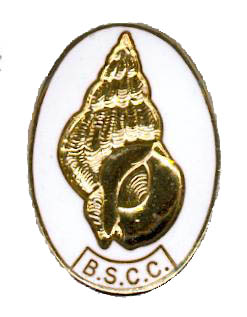 THE  BRITISH  SHELL  COLLECTORS’  CLUBIndexNewsletter 1972 – 1983numbers 1 to 56Pallidula 1984 – 2021 (October)volumes 1 to 51The first Newsletter was published in October 1972, and this name persisted until 1984 when the current name of Pallidula was introduced. This index is in several sectionsAuthor index	listing of all articles (except Book reviews) in alphabetical order of author.Shell families	articles dealing with a particular family of shells or an individual shell, listed in alphabetical order of families.Shell collecting	articles about collecting in particular countries, listed under the broad geographical area, and then by the specific area.Other articles	all articles which do not fall into one of the above categories, listed in topic order; the classification of some topics is of necessity rather arbitrary!Book reviews	two lists, first in Author order and then in Title order.Reviews of Club meetings are not included.Author index (book reviews are listed separately)Shell familiesnote – in family order, but Fossils and Land shells are each grouped togetherShell collectingOther articlesBook reviews - in Author orderBook reviews - in Title orderYearVolNoPageAuthorTitleTitleTitle19804314---Membership list 1980Membership list 1980Membership list 1980198516111---Membership list 1985Membership list 1985Membership list 1985199929123Abbott, R TuckerNovice’s notebook: Conventions; Naming of the speciesNovice’s notebook: Conventions; Naming of the speciesNovice’s notebook: Conventions; Naming of the species1981476Adams, DavidThe marine molluscs of Virginia and North Carolina, U.S.A.The marine molluscs of Virginia and North Carolina, U.S.A.The marine molluscs of Virginia and North Carolina, U.S.A.201343113Aiken, SimonShelling in VietnamShelling in VietnamShelling in Vietnam201747120Aiken, SimonShell collecting in the Russian Far EastShell collecting in the Russian Far EastShell collecting in the Russian Far East201848116Aiken, SimonIntertidal Mollusca of KenyaIntertidal Mollusca of KenyaIntertidal Mollusca of Kenya20194924Aiken, SimonBalut: volcanic past, tinderbox reputationBalut: volcanic past, tinderbox reputationBalut: volcanic past, tinderbox reputation20205024Aiken, Simon & Joseph, JulianRediscovery of the ‘lost’ land snail Abbottipoma gabbi in HispaniolaRediscovery of the ‘lost’ land snail Abbottipoma gabbi in HispaniolaRediscovery of the ‘lost’ land snail Abbottipoma gabbi in Hispaniola19824910Allan, VirginiaThe last hobbyThe last hobbyThe last hobby201343110Allen, BobHighway 16 to SavannahHighway 16 to SavannahHighway 16 to Savannah201444248Allen, BobShelling at Shell IslandShelling at Shell IslandShelling at Shell Island199424224Amabilino, EileenSea shells Word SearchSea shells Word SearchSea shells Word Search19793611AnonymousMuseum adds a mollusks hall [American Museum of Natural History]Museum adds a mollusks hall [American Museum of Natural History]Museum adds a mollusks hall [American Museum of Natural History]198415220AnonymousThe Mouse CowrieThe Mouse CowrieThe Mouse Cowrie198516227AnonymousConservation gone mad?Conservation gone mad?Conservation gone mad?198617462AnonymousConchophilatelyConchophilatelyConchophilately198718227AnonymousA deadly beauty – Cone shells of Fiji; also other stamp newsA deadly beauty – Cone shells of Fiji; also other stamp newsA deadly beauty – Cone shells of Fiji; also other stamp news198718454AnonymousConchophilatelyConchophilatelyConchophilately19922216AnonymousEating, sleeping, and ...Eating, sleeping, and ...Eating, sleeping, and ...19942425AnonymousRobert (Bob) Scase – an obituaryRobert (Bob) Scase – an obituaryRobert (Bob) Scase – an obituary19962625AnonymousDr. Endre SandorDr. Endre SandorDr. Endre Sandor199828214AnonymousProtection of the environment [Shells on the CITES list]Protection of the environment [Shells on the CITES list]Protection of the environment [Shells on the CITES list]20013127AnonymousPliocene fossil shells – Kallo, Antwerp, BelgiumPliocene fossil shells – Kallo, Antwerp, BelgiumPliocene fossil shells – Kallo, Antwerp, Belgium201041110AnonymousNo snails for PeterNo snails for PeterNo snails for Peter201141219AnonymousShell DokuShell DokuShell Doku201242127AnonymousShell DokuShell DokuShell Doku201242224AnonymousWordsearch – ConesWordsearch – ConesWordsearch – Cones201646126AnonymousDerby Museums showcases 200 year old shells of Captain CookDerby Museums showcases 200 year old shells of Captain CookDerby Museums showcases 200 year old shells of Captain Cook198919465Arthur, AlexFour days on Easter IslandFour days on Easter IslandFour days on Easter Island19902039Arthur, AlexThe English and shells (in the eyes of a tourist)The English and shells (in the eyes of a tourist)The English and shells (in the eyes of a tourist)19912118Arthur, AlexA fistfull of Ceriths ...or shelling in the MaldivesA fistfull of Ceriths ...or shelling in the MaldivesA fistfull of Ceriths ...or shelling in the Maldives199828210Bailey, BillThe name of the gameThe name of the gameThe name of the game19825010Barnes, RaymondShell collecting by colourShell collecting by colourShell collecting by colour19825210Barnes, RaymondA shelling quizA shelling quizA shelling quiz1979406Barrand, ChrisA comparison of four Cypraea listsA comparison of four Cypraea listsA comparison of four Cypraea lists199121114Barrand, ChrisCowries and holidaysCowries and holidaysCowries and holidays199929221Batt, JohnThe cowries of 1999The cowries of 1999The cowries of 1999200030113Batt, JohnThe convention crosswordThe convention crosswordThe convention crossword200030121Batt, JohnThe mappa mayhemThe mappa mayhemThe mappa mayhem200131114Batt, JohnSpotlight on CypraeidaeSpotlight on CypraeidaeSpotlight on Cypraeidae200333120Batt, JohnNew Cypraea finds in New CaledoniaNew Cypraea finds in New CaledoniaNew Cypraea finds in New Caledonia200434112Batt, JohnShelling in New CaledoniaShelling in New CaledoniaShelling in New Caledonia200434221Batt, JohnA new form of Leporicypraea mappa viridisA new form of Leporicypraea mappa viridisA new form of Leporicypraea mappa viridis200636116Batt, JohnThe importance of naming forms and variationsThe importance of naming forms and variationsThe importance of naming forms and variations20063626Batt, JohnA well travelled Cowry [Zonaria pyrum pyrum]A well travelled Cowry [Zonaria pyrum pyrum]A well travelled Cowry [Zonaria pyrum pyrum]200636212Batt, JohnPleurotomariidaePleurotomariidaePleurotomariidae201040217Batt, JohnThe living Pleurotomariidae – part 2The living Pleurotomariidae – part 2The living Pleurotomariidae – part 2201343242Batt, JohnCollecting at Weymouth and PortlandCollecting at Weymouth and PortlandCollecting at Weymouth and Portland20174713Batt, JohnThe family Harpidae – Harpa and AustroharpaThe family Harpidae – Harpa and AustroharpaThe family Harpidae – Harpa and Austroharpa20174724Batt, JohnThe family Harpidae – the genus MorumThe family Harpidae – the genus MorumThe family Harpidae – the genus Morum20194914Batt, JohnMelanistic and rostrate cowries of New Caledonia & Queensland, part 1Melanistic and rostrate cowries of New Caledonia & Queensland, part 1Melanistic and rostrate cowries of New Caledonia & Queensland, part 1201949212Batt, JohnMelanistic and rostrate cowries of New Caledonia & Queensland, part 2Melanistic and rostrate cowries of New Caledonia & Queensland, part 2Melanistic and rostrate cowries of New Caledonia & Queensland, part 2202050110Batt, JohnThe mysterious Harpa of Pitcairn IslandThe mysterious Harpa of Pitcairn IslandThe mysterious Harpa of Pitcairn Island19992919Batt, John & GogaShelling in Hawaii, the Cook Islands and TahitiShelling in Hawaii, the Cook Islands and TahitiShelling in Hawaii, the Cook Islands and Tahiti198415455Boden, GillyUntitled poemUntitled poemUntitled poem198415459Boden, GillyLearning the hard wayLearning the hard wayLearning the hard way198516110Boden, GillyThe lost collectionThe lost collectionThe lost collection198617457Boden, GillyA collection lost and found [Bristol Museum]A collection lost and found [Bristol Museum]A collection lost and found [Bristol Museum]1982513Bolton, RachelCypraea aurantium GmelinCypraea aurantium GmelinCypraea aurantium Gmelin197212Brisco, MichaelThe Shells of Normandy and BrittanyThe Shells of Normandy and BrittanyThe Shells of Normandy and Brittany1976247Brisco, MichaelSome notes on beaches near Dalbeattie, KirkcubdbrightSome notes on beaches near Dalbeattie, KirkcubdbrightSome notes on beaches near Dalbeattie, Kirkcubdbright1978341Brisco, MichaelThe Magilligan TriangleThe Magilligan TriangleThe Magilligan Triangle200131123Brokenshire, AdrianLittorina obtusa – flat winkle (Linne, 1758), the not-so-flatLittorina obtusa – flat winkle (Linne, 1758), the not-so-flatLittorina obtusa – flat winkle (Linne, 1758), the not-so-flat200636112Brokenshire, AdrianRecent/subfossil molluscs from Roskilde Fjord, near Frederikssund, DenmarkRecent/subfossil molluscs from Roskilde Fjord, near Frederikssund, DenmarkRecent/subfossil molluscs from Roskilde Fjord, near Frederikssund, Denmark200737210Brokenshire, AdrianRecent/subfossil molluscs from Carrick Roads, Falmouth, CornwallRecent/subfossil molluscs from Carrick Roads, Falmouth, CornwallRecent/subfossil molluscs from Carrick Roads, Falmouth, Cornwall200838112Brokenshire, AdrianFossil PleurotomariidaeFossil PleurotomariidaeFossil Pleurotomariidae201444122Brokenshire, AdrianCollecting landsnails in RhodesCollecting landsnails in RhodesCollecting landsnails in RhodesYearVolNoPageAuthorTitleTitleTitle201444246Brokenshire, AdrianShell collectors’ clubs, shell shows and shell collecting; but what are shells?Shell collectors’ clubs, shell shows and shell collecting; but what are shells?Shell collectors’ clubs, shell shows and shell collecting; but what are shells?201545236Brokenshire, AdrianShelling on Lanzarote, Canary IslandsShelling on Lanzarote, Canary IslandsShelling on Lanzarote, Canary Islands201646114Brokenshire, AdrianShelling on Fuerteventura, Canary IslandsShelling on Fuerteventura, Canary IslandsShelling on Fuerteventura, Canary Islands201747216Brokenshire, AdrianMicro-shells from the drift line “coral sand” of Corallia Beach, Coral Bay, Cyprus, February 2017Micro-shells from the drift line “coral sand” of Corallia Beach, Coral Bay, Cyprus, February 2017Micro-shells from the drift line “coral sand” of Corallia Beach, Coral Bay, Cyprus, February 2017202050231Brokenshire, AdrianXenomorphsXenomorphsXenomorphs1978347Brown, DavidCrosswordCrosswordCrossword198314460Brown, KevinImpressions on exhibiting shellsImpressions on exhibiting shellsImpressions on exhibiting shells19892018Brown, KevinA note on Phenacovolva tokioiA note on Phenacovolva tokioiA note on Phenacovolva tokioi199020313Brown, KevinEgg laying in Melo sp: two accounts comparedEgg laying in Melo sp: two accounts comparedEgg laying in Melo sp: two accounts compared19932316Brown, KevinTo generalise or to specialise – that is the questionTo generalise or to specialise – that is the questionTo generalise or to specialise – that is the question19942426Brown, KevinThe priest, the politician and the ballerina [Naming of shells]The priest, the politician and the ballerina [Naming of shells]The priest, the politician and the ballerina [Naming of shells]199525214Brown, KevinRepetitive shellRepetitive shellRepetitive shell199525218Brown, KevinSailor’s valentines (one)Sailor’s valentines (one)Sailor’s valentines (one)19962616Brown, KevinR T Abbott, 28.9.1919 – 3.11.1995R T Abbott, 28.9.1919 – 3.11.1995R T Abbott, 28.9.1919 – 3.11.199519972716Brown, KevinMisappropriated molluscsMisappropriated molluscsMisappropriated molluscs199727114Brown, KevinAnniversary prize quizAnniversary prize quizAnniversary prize quiz199727220Brown, KevinAnniversary prize quiz answersAnniversary prize quiz answersAnniversary prize quiz answers199828123Brown, Kevin“Secret Lives”“Secret Lives”“Secret Lives”19992929Brown, KevinFood preferences in Fasciolaria hunteria (Perry, 1811)Food preferences in Fasciolaria hunteria (Perry, 1811)Food preferences in Fasciolaria hunteria (Perry, 1811)200030119Brown, KevinW/o – with operculum or watch outW/o – with operculum or watch outW/o – with operculum or watch out200030214Brown, KevinRemembering Geoff CoxRemembering Geoff CoxRemembering Geoff Cox20013119Brown, Kevin100 Not Out (History of Pallidula)100 Not Out (History of Pallidula)100 Not Out (History of Pallidula)200131220Brown, KevinRapana venosa – the ravenous voyagerRapana venosa – the ravenous voyagerRapana venosa – the ravenous voyager200232119Brown, KevinRapana venosa revisedRapana venosa revisedRapana venosa revised200333219Brown, KevinA tribute to Fred Pinn, 1917–2003A tribute to Fred Pinn, 1917–2003A tribute to Fred Pinn, 1917–2003201242226Brown, KevinObituary – Joe EkinsObituary – Joe EkinsObituary – Joe Ekins201445118Brown, KevinLovell Reeve (1814–1865)Lovell Reeve (1814–1865)Lovell Reeve (1814–1865)197361Brown, MartinA Pacific odysseyA Pacific odysseyA Pacific odyssey1977295Brunel, Christopher & Morrell, RobertSome shells on 18th century token coinsSome shells on 18th century token coinsSome shells on 18th century token coins1977281Burdon, EA conchological mysteryA conchological mysteryA conchological mystery20073728Charlton, DaveThe Editor’s get-together & The Thames at CulhamThe Editor’s get-together & The Thames at CulhamThe Editor’s get-together & The Thames at Culham200838219Charlton, DaveA new location for Cochicella barbara in WalesA new location for Cochicella barbara in WalesA new location for Cochicella barbara in Wales20093929Charlton, DaveThe Victorian Rare 50 shells: a book by S.P.DanceThe Victorian Rare 50 shells: a book by S.P.DanceThe Victorian Rare 50 shells: a book by S.P.Dance200737117Charlton, Dave & Ruscoe, CarlAssiminea grayana Fleming, 1828 found on the west coast of EnglandAssiminea grayana Fleming, 1828 found on the west coast of EnglandAssiminea grayana Fleming, 1828 found on the west coast of England1979403Chatfield, JuneAids to identification: 1. GastropodsAids to identification: 1. GastropodsAids to identification: 1. Gastropods1975195Christiaens, JThe British limpetsThe British limpetsThe British limpets19825111Christiaens, J & van Belle, RA report on the first two international marine biological workshops at Hong KongA report on the first two international marine biological workshops at Hong KongA report on the first two international marine biological workshops at Hong Kong202050115Clarke, AnneSign here please…Sign here please…Sign here please…1982492Clover, PhillipRecently named CypraeaRecently named CypraeaRecently named Cypraea1981483Cox, GeoffKeep your eyes openKeep your eyes openKeep your eyes open1982523Cox, GeoffShelling in the Torbay areaShelling in the Torbay areaShelling in the Torbay area198718458Cox, GeoffThe Helmet shells of the world; the family Cassidae – 1The Helmet shells of the world; the family Cassidae – 1The Helmet shells of the world; the family Cassidae – 1198819116Cox, GeoffFamily Cassidae – 2Family Cassidae – 2Family Cassidae – 2198819228Cox, GeoffFamily Cassidae – 3Family Cassidae – 3Family Cassidae – 3199020228Cox, GeoffFamily Cassidae – 4Family Cassidae – 4Family Cassidae – 4199525110Cox, GeoffShelling in the West CountryShelling in the West CountryShelling in the West Country200030116Cox, GeoffGaleodea rugosa off the southern coast of IrelandGaleodea rugosa off the southern coast of IrelandGaleodea rugosa off the southern coast of Ireland198919473Cox, Geoff & Pain, TomCassis nana and thompsoni: range extensionsCassis nana and thompsoni: range extensionsCassis nana and thompsoni: range extensions198415113da Motta, AA magnificent new Conus species found in the Treasure Islands of the PhilippinesA magnificent new Conus species found in the Treasure Islands of the PhilippinesA magnificent new Conus species found in the Treasure Islands of the Philippines1976247Dance, S PeterUntitled poemUntitled poemUntitled poem1980449Dance, S PeterFrom one reviewer to anotherFrom one reviewer to anotherFrom one reviewer to another198819236Dance, S PeterCochlea sarmatica, a verie monstrous snailCochlea sarmatica, a verie monstrous snailCochlea sarmatica, a verie monstrous snail198819242Dance, S PeterCosta Brava sketches – 1. Lloret de MerCosta Brava sketches – 1. Lloret de MerCosta Brava sketches – 1. Lloret de Mer19892019Dance, S PeterCosta Brava sketches – 3. Estartit and La EscalaCosta Brava sketches – 3. Estartit and La EscalaCosta Brava sketches – 3. Estartit and La Escala198919470Dance, S PeterCosta Brava sketches – 2. The Coves near BagurCosta Brava sketches – 2. The Coves near BagurCosta Brava sketches – 2. The Coves near Bagur199020222Dance, S PeterCosta Brava sketches – 4. Ampuria to RosasCosta Brava sketches – 4. Ampuria to RosasCosta Brava sketches – 4. Ampuria to Rosas200636213Dance, S PeterRobert Damon’s Shell CollectionRobert Damon’s Shell CollectionRobert Damon’s Shell Collection20073719Dance, S PeterA prophetic paintingA prophetic paintingA prophetic painting200737221Dance, S PeterBeaded periwinkles alive in the north of England [Tectarius muricatus]Beaded periwinkles alive in the north of England [Tectarius muricatus]Beaded periwinkles alive in the north of England [Tectarius muricatus]201040122Dance, S PeterThe Magic of IMM 2009The Magic of IMM 2009The Magic of IMM 200920104029Dance, S PeterA necklace cone for Charles KingsleyA necklace cone for Charles KingsleyA necklace cone for Charles Kingsley201040216Dance, S PeterEulogy for a snailEulogy for a snailEulogy for a snail201242116Dance, S PeterJudy’s GardenJudy’s GardenJudy’s Garden201242121Dance, S PeterThe snail and our mailboxThe snail and our mailboxThe snail and our mailbox201242226Dance. S PeterA diadem for our QueenA diadem for our QueenA diadem for our Queen20134314Dance, S PeterPholadomya candida, the story of a rarityPholadomya candida, the story of a rarityPholadomya candida, the story of a rarity201343111Dance, S PeterAngel Wing (poem)Angel Wing (poem)Angel Wing (poem)20144414Dance, S PeterPavlova (Trubatsa pavlova)Pavlova (Trubatsa pavlova)Pavlova (Trubatsa pavlova)20144415Dance, S PeterPavlova (a poem)Pavlova (a poem)Pavlova (a poem)YearVolNoPageAuthorTitleTitleTitle201545243Dance, S PeterMystery and imagination in a shellMystery and imagination in a shellMystery and imagination in a shell201646238Dance, S PeterMy Thailand odysseyMy Thailand odysseyMy Thailand odyssey20184814Dance, S PeterPraise for Don and Eloise BoschPraise for Don and Eloise BoschPraise for Don and Eloise Bosch201949225Dance, S PeterLove on the beachLove on the beachLove on the beach19952525Davies, MikOne person’s introduction to shell collectingOne person’s introduction to shell collectingOne person’s introduction to shell collecting1982526Davis, RoyYoung garden snailsYoung garden snailsYoung garden snails198617228Davis, RoyDifficulties encountered with encounters of the confusing kindDifficulties encountered with encounters of the confusing kindDifficulties encountered with encounters of the confusing kind198415336Davis, WDifficulties encountered with landshellsDifficulties encountered with landshellsDifficulties encountered with landshells1976248Dixon, MichaelAn introduction to the NaticidaeAn introduction to the NaticidaeAn introduction to the Naticidae19841519Dixon, MichaelAll you ever wanted to know about shells, but were afraid to askAll you ever wanted to know about shells, but were afraid to askAll you ever wanted to know about shells, but were afraid to ask199525211Dixon, MichaelHandy hints [Shell preserving]Handy hints [Shell preserving]Handy hints [Shell preserving]20124214Dixon, MichaelThe B.S.C.C. at forty: A potted history The B.S.C.C. at forty: A potted history The B.S.C.C. at forty: A potted history 201343247Dubnyckyj, David & NaomiSharing shelling on FacebookSharing shelling on FacebookSharing shelling on Facebook199525122Duncan, TShelling in South AfricaShelling in South AfricaShelling in South Africa19952526Duncan, TSouth African molluscan faunaSouth African molluscan faunaSouth African molluscan fauna1982506Erskine, KeithThe storing and displaying of shells – a simplified boxThe storing and displaying of shells – a simplified boxThe storing and displaying of shells – a simplified box199525126Evans, E EstynA shell industry in County LondonderryA shell industry in County LondonderryA shell industry in County Londonderry199828119Everson, GeneCollecting in the Solomons – June 1996Collecting in the Solomons – June 1996Collecting in the Solomons – June 19961979368Feld, DavidShells on stamps – 1Shells on stamps – 1Shells on stamps – 11979373Feld, DavidShells on stamps – 2Shells on stamps – 2Shells on stamps – 219793811Feld, DavidShells on stamps – 3/1Shells on stamps – 3/1Shells on stamps – 3/11979393Feld, DavidA successful way of storing shellsA successful way of storing shellsA successful way of storing shells1979395Feld, DavidShells on stamps – 3/2Shells on stamps – 3/2Shells on stamps – 3/21980416Feld, DavidA hitch-hiker's guide to shell collectingA hitch-hiker's guide to shell collectingA hitch-hiker's guide to shell collecting1980417Feld, DavidShells on stamps – 4Shells on stamps – 4Shells on stamps – 419814612Feld, DavidShell collecting towards greedShell collecting towards greedShell collecting towards greed1982suppFeld, DavidIndex to the B.S.C.C. Newsletter, Numbers 1–50 (1972–1980)Index to the B.S.C.C. Newsletter, Numbers 1–50 (1972–1980)Index to the B.S.C.C. Newsletter, Numbers 1–50 (1972–1980)1982508Feld, DavidShell collecting towards greed – a reply to the criticsShell collecting towards greed – a reply to the criticsShell collecting towards greed – a reply to the critics1982512Feld, DavidThe commonest snail in Britain?The commonest snail in Britain?The commonest snail in Britain?19831411Feld, DavidTen years onTen years onTen years on198314333Feld, DavidRare, or just hard to find?Rare, or just hard to find?Rare, or just hard to find?198314454Feld, DavidThe small families: 1. The StruthiolariidaeThe small families: 1. The StruthiolariidaeThe small families: 1. The Struthiolariidae19841515Feld, DavidThe small families: 2. AporrhaidaeThe small families: 2. AporrhaidaeThe small families: 2. Aporrhaidae198415343Feld, DavidHandling shells – a reflectionHandling shells – a reflectionHandling shells – a reflection198516455Feld, DavidDifficulties with landshells: second enounterDifficulties with landshells: second enounterDifficulties with landshells: second enounter202151220Feld, DavidListings and tabulations of references of voyages and multiple-volume guidesListings and tabulations of references of voyages and multiple-volume guidesListings and tabulations of references of voyages and multiple-volume guides200535216Filmer, MikeA new Conus from the Philippines [Conus moncuri]A new Conus from the Philippines [Conus moncuri]A new Conus from the Philippines [Conus moncuri]1980424Firscht, SharonFirst impressions of the Shell ShowFirst impressions of the Shell ShowFirst impressions of the Shell Show200030218Fisher, JohnConchologist of America 2000Conchologist of America 2000Conchologist of America 2000200333213Fisher, JohnThe Newquay NucellaThe Newquay NucellaThe Newquay Nucella20043415Fisher, JohnSymbiosisSymbiosisSymbiosis20043416Fisher, JohnThe molluscs of Dogs BayThe molluscs of Dogs BayThe molluscs of Dogs Bay20043427Fisher, JohnCrosswordCrosswordCrossword200636111Fisher, JohnAequipecten opercularisAequipecten opercularisAequipecten opercularis1982528Francis, StanleyFlorida trade windsFlorida trade windsFlorida trade winds198617223Francis, StanleyA poor man’s guide to reduce postal chargesA poor man’s guide to reduce postal chargesA poor man’s guide to reduce postal charges198819226Francis, StanleyDid you use felt pens?Did you use felt pens?Did you use felt pens?198919461Francis, StanleyShell Show feverShell Show feverShell Show fever199121112Francis, StanleyShelling on the Costa del SolShelling on the Costa del SolShelling on the Costa del Sol19982818Francis, StanleyShelling on the internet – 1Shelling on the internet – 1Shelling on the internet – 119982828Francis, StanleyShelling on the internet – 2Shelling on the internet – 2Shelling on the internet – 2199929223Francis, StanleyNovice’s notebook: A shell collector’s code of ethicsNovice’s notebook: A shell collector’s code of ethicsNovice’s notebook: A shell collector’s code of ethics201343120Fraussen, KoenPalliolum tigerinumPalliolum tigerinumPalliolum tigerinum20164614Fraussen, KoenCornu aspersum (Müller, 1774); the enigmatic “cornucopia”Cornu aspersum (Müller, 1774); the enigmatic “cornucopia”Cornu aspersum (Müller, 1774); the enigmatic “cornucopia”202050112Fraussen, KoenNeobuccinum eatoni (E. A. Smith, 1875), a magical shell from an icy placeNeobuccinum eatoni (E. A. Smith, 1875), a magical shell from an icy placeNeobuccinum eatoni (E. A. Smith, 1875), a magical shell from an icy place201242213Fray, JimLimerickidae, Part ILimerickidae, Part ILimerickidae, Part I201343121Fray, JimLimerickidae, Part IILimerickidae, Part IILimerickidae, Part II201242222Gac, David & Dubnyckyj, NaomiLa Garde, Gent and Bunny EarsLa Garde, Gent and Bunny EarsLa Garde, Gent and Bunny Ears199828212Garcia, EmilioThe rediscovery of Cyclothyca corrugataThe rediscovery of Cyclothyca corrugataThe rediscovery of Cyclothyca corrugata201545244Garrod, Graham Bivalve fossils with a differenceBivalve fossils with a differenceBivalve fossils with a difference1978346Godrich, EdwardHow one collection of seashells was startedHow one collection of seashells was startedHow one collection of seashells was started1980425Goldberg, RichardThe Hawaiian land shell genus AchatinellaThe Hawaiian land shell genus AchatinellaThe Hawaiian land shell genus Achatinella198415224Goldberg, RichardThe genus Cerion– an unusual group of West Indian land mollusksThe genus Cerion– an unusual group of West Indian land mollusksThe genus Cerion– an unusual group of West Indian land mollusks202050222Goodwin, BrianJane Saul – some additional biographyJane Saul – some additional biographyJane Saul – some additional biography202151112Goodwin, BrianA short note on Marianne de BurghA short note on Marianne de BurghA short note on Marianne de Burgh202151114Goodwin, BrianHow rare is Bursa condita ?How rare is Bursa condita ?How rare is Bursa condita ?198415460Gordon, GaryThe Florida Horse Conch (Pleuroplocaa gigantea, Kiener 1840)The Florida Horse Conch (Pleuroplocaa gigantea, Kiener 1840)The Florida Horse Conch (Pleuroplocaa gigantea, Kiener 1840)201141220Goss, ColinA shelling trip in Dorset (the Far East and the Americas)A shelling trip in Dorset (the Far East and the Americas)A shelling trip in Dorset (the Far East and the Americas)201444236Goss, ColinA wild and windy Christmas in CornwallA wild and windy Christmas in CornwallA wild and windy Christmas in Cornwall201747110Goss, ColinShelling at Rio 2016Shelling at Rio 2016Shelling at Rio 2016201848216Goss, ColinWhy You should exhibit at the 2018 Shell ShowWhy You should exhibit at the 2018 Shell ShowWhy You should exhibit at the 2018 Shell ShowYearVolNoPageAuthorTitleTitleTitle198819232Gregory, NoelRare shells from Barbados depthsRare shells from Barbados depthsRare shells from Barbados depths20093927Gregory, NoelSome of my favourite shell collecting areas from the Atlantic and Mediterranean SeasSome of my favourite shell collecting areas from the Atlantic and Mediterranean SeasSome of my favourite shell collecting areas from the Atlantic and Mediterranean Seas201545248Gregory, NoelA lifetime of collectingA lifetime of collectingA lifetime of collecting1981485Griffith BarbaraShell collecting towards greed – a responseShell collecting towards greed – a responseShell collecting towards greed – a response20215128Grulke, WolfgangCowry shells and tribal useCowry shells and tribal useCowry shells and tribal use1976203Guest, BobShelling in the SeychellesShelling in the SeychellesShelling in the Seychelles1975154Haggett, RexBlast it, I’ve forgotten my binocularsBlast it, I’ve forgotten my binocularsBlast it, I’ve forgotten my binoculars200131113Hammond, BrianA conchologists cornucopiaA conchologists cornucopiaA conchologists cornucopia200535115Hammond, BrianThe QuestThe QuestThe Quest200737118Hammond, BrianNature’s miracles of designNature’s miracles of designNature’s miracles of design200838211Hammond, BrianShelling on the North Berwick CoastShelling on the North Berwick CoastShelling on the North Berwick Coast200839221Hammond, BrianHarry Potter and the Poisonous Orange ShellsHarry Potter and the Poisonous Orange ShellsHarry Potter and the Poisonous Orange Shells201141217Hammond, BrianThe Quest ContinuesThe Quest ContinuesThe Quest Continues201444232Hartley, AliOysters, gambling and slow boats from ChinaOysters, gambling and slow boats from ChinaOysters, gambling and slow boats from China20154514Hartley, AliShells in the Painted Hall at GreenwichShells in the Painted Hall at GreenwichShells in the Painted Hall at Greenwich202151210Hartley, AlisonArt on the half shellArt on the half shellArt on the half shell200737120Heiman, E LAbout Erronea succincta, a synonym of E. onyxAbout Erronea succincta, a synonym of E. onyxAbout Erronea succincta, a synonym of E. onyx200737213Heiman, E LAbout Cribrarula cribraria esontropiaAbout Cribrarula cribraria esontropiaAbout Cribrarula cribraria esontropia20083819Heiman, E LRostrated Cowries of East SinaiRostrated Cowries of East SinaiRostrated Cowries of East Sinai1980411Holt, RosalindCollecting landshells in GloucestershireCollecting landshells in GloucestershireCollecting landshells in Gloucestershire198314225Holt, RosalindStoring and displaying shellsStoring and displaying shellsStoring and displaying shells1982503Howlett, DaphneShelling expeditions I have knownShelling expeditions I have knownShelling expeditions I have known200838218Howlett, DaphneRemembering Peter CokeRemembering Peter CokeRemembering Peter Coke20104118Howlett, DaphneRemembering (Phillip) Terry Wimbleton 1938–2010Remembering (Phillip) Terry Wimbleton 1938–2010Remembering (Phillip) Terry Wimbleton 1938–2010200434111Howlett, DerekCommon whelk shells in the Norfolk BroadsCommon whelk shells in the Norfolk BroadsCommon whelk shells in the Norfolk Broads1975196Hughes, BShelling in South Wales, Pembroke and CamarthenShelling in South Wales, Pembroke and CamarthenShelling in South Wales, Pembroke and Camarthen1975175Hughes, GrahamCollecting around the Great OrmeCollecting around the Great OrmeCollecting around the Great Orme1977266Hughes, GrahamA La RondeA La RondeA La Ronde200535214Hutchinson, DavidShelling on Shell Island, Wales – April 2005Shelling on Shell Island, Wales – April 2005Shelling on Shell Island, Wales – April 2005200535218Hutchinson, DavidSpurn HeadSpurn HeadSpurn Head200636115Hutchinson, DavidCollecting Littorina littorea along the Yorkshire CoastCollecting Littorina littorea along the Yorkshire CoastCollecting Littorina littorea along the Yorkshire Coast200929117Joseph, IngaThe little shell collectorThe little shell collectorThe little shell collector19902034Joseph, JulianSea and land shell collecting in BruneiSea and land shell collecting in BruneiSea and land shell collecting in Brunei200232113Joseph, JulianSpotlight on fossil CypraeidaeSpotlight on fossil CypraeidaeSpotlight on fossil Cypraeidae200232223Joseph, JulianSpotlight on fossil Cypraeidae – CorrectionSpotlight on fossil Cypraeidae – CorrectionSpotlight on fossil Cypraeidae – Correction200333223Joseph, JulianThe poor man’s guide to collecting cowriesThe poor man’s guide to collecting cowriesThe poor man’s guide to collecting cowries20053529Joseph, JulianA Twelfth Century CowryA Twelfth Century CowryA Twelfth Century Cowry201141111Joseph, JulianThe allied cowries – part IThe allied cowries – part IThe allied cowries – part I201142210Joseph, JulianThe allied cowries – part IIThe allied cowries – part IIThe allied cowries – part II20174719Joseph, JulianAn important update to CITESAn important update to CITESAn important update to CITES1979404Kemish, AnitaWhy collect shells?Why collect shells?Why collect shells?198415339Knight, JeannetteCollector-maniaCollector-maniaCollector-mania20114128Landmark, LiseA visit to the shell house in Hatfield ForestA visit to the shell house in Hatfield ForestA visit to the shell house in Hatfield Forest197382Lanfranco, GuidoThe periwinkles of MaltaThe periwinkles of MaltaThe periwinkles of Malta1979401Lee, JacquesRare shells of MauritiusRare shells of MauritiusRare shells of Mauritius198617219Lee, JacquesPoisonous cone claims – another victim in MauritiusPoisonous cone claims – another victim in MauritiusPoisonous cone claims – another victim in Mauritius1978316Leehman, ElmerNew Conus species from the MarquesasNew Conus species from the MarquesasNew Conus species from the Marquesas198314112Leobrera, FelyRare Philippine cowriesRare Philippine cowriesRare Philippine cowries198718229Lewis, MarkThe “Shell” trademarkThe “Shell” trademarkThe “Shell” trademark198819238Lewis, MarkCowries in Indian custom and folkloreCowries in Indian custom and folkloreCowries in Indian custom and folklore197342Lewis, PhilipThe story behind the shellThe story behind the shellThe story behind the shell197365Lewis, PhilipShell collecting at Westward Ho!Shell collecting at Westward Ho!Shell collecting at Westward Ho!1975163Lewis, PhilipCollecting shells in the Menai Straits, AngleseyCollecting shells in the Menai Straits, AngleseyCollecting shells in the Menai Straits, Anglesey198516220Light, JanMasculine, feminine or ...unisex?Masculine, feminine or ...unisex?Masculine, feminine or ...unisex?198617458Light, JanFamily holiday on Rhodes, or How to have a collecting trip without appearing to do so!Family holiday on Rhodes, or How to have a collecting trip without appearing to do so!Family holiday on Rhodes, or How to have a collecting trip without appearing to do so!198415456Lipe, RobertTampa Bay shellsTampa Bay shellsTampa Bay shells19762410Llewellyn-Jones, JohnHave you a shell cameo?Have you a shell cameo?Have you a shell cameo?19804413Llewellyn-Jones, JohnOn the snail trailOn the snail trailOn the snail trail198617454Llewellyn-Jones, JohnMy award winning entry [Mother-of-Pearl and Pearl Shell Producers and Uses]My award winning entry [Mother-of-Pearl and Pearl Shell Producers and Uses]My award winning entry [Mother-of-Pearl and Pearl Shell Producers and Uses]20023227Llewellyn-Jones, JohnA brief history, the uses and production of shell buttonsA brief history, the uses and production of shell buttonsA brief history, the uses and production of shell buttons200939111Llewellyn-Jones, JohnAn interesting population of Nucella lapillus L., 1759An interesting population of Nucella lapillus L., 1759An interesting population of Nucella lapillus L., 1759201242216Llewellyn-Jones, JohnThe changing foreshore of Mersea IslandThe changing foreshore of Mersea IslandThe changing foreshore of Mersea Island201343122Llewellyn-Jones, JohnLiving bivalves from ExmouthLiving bivalves from ExmouthLiving bivalves from Exmouth201343254Llewellyn-Jones, John. E.Living molluscs from GuernseyLiving molluscs from GuernseyLiving molluscs from Guernsey201444243Llewellyn-Jones, John. E.Macoma balthica – a highly colourful shellMacoma balthica – a highly colourful shellMacoma balthica – a highly colourful shell201545246Llewellyn-Jones, John. E.Shell RoundelsShell RoundelsShell Roundels201949111Llewellyn-Jones, JohnThe stories behind carved cameo shells. No. 1: “The rape of the Sabines”The stories behind carved cameo shells. No. 1: “The rape of the Sabines”The stories behind carved cameo shells. No. 1: “The rape of the Sabines”201949211Llewellyn-Jones, JohnThe stories behind carved cameo shells. No. 2: “St. George and the Dragon”The stories behind carved cameo shells. No. 2: “St. George and the Dragon”The stories behind carved cameo shells. No. 2: “St. George and the Dragon”20205019Llewellyn-Jones, JohnThe stories behind carved cameo shells. No. 3: “Leda and the swan”The stories behind carved cameo shells. No. 3: “Leda and the swan”The stories behind carved cameo shells. No. 3: “Leda and the swan”202050211Llewellyn-Jones, JohnThe stories behind carved cameo shells. No. 4: “Hera and the peacock”The stories behind carved cameo shells. No. 4: “Hera and the peacock”The stories behind carved cameo shells. No. 4: “Hera and the peacock”202050217Llewellyn-Jones, JohnThe Winkle Club, HastingsThe Winkle Club, HastingsThe Winkle Club, Hastings202151111Llewellyn-Jones, JohnWhat I did during lockdownWhat I did during lockdownWhat I did during lockdownYearVolNoPageAuthorTitleTitleTitle202151215Llewellyn-Jones, JohnThe stories behind carved cameo shells. No. 5: “Escaping from Mt. Vesuvius”The stories behind carved cameo shells. No. 5: “Escaping from Mt. Vesuvius”The stories behind carved cameo shells. No. 5: “Escaping from Mt. Vesuvius”1975191Llewellyn-Jones, John & Pain, CeliaA code for collecting marine molluscsA code for collecting marine molluscsA code for collecting marine molluscs201444120Logan, JimTropical shells from charity shopsTropical shells from charity shopsTropical shells from charity shops201545116Logan, JimEarly carving on a fossil shellEarly carving on a fossil shellEarly carving on a fossil shell201545256Logan, JimMy five favourite shellsMy five favourite shellsMy five favourite shells202050220Logan, JimShell collecting in Dumfries and GallowayShell collecting in Dumfries and GallowayShell collecting in Dumfries and Galloway201747222Lorenz, FelixNiue Island – a paradise for collectors?Niue Island – a paradise for collectors?Niue Island – a paradise for collectors?20184824Lorenz, Felix & Joseph, JulianThe rediscovery of a part of the H. C. Weinkauff collectionThe rediscovery of a part of the H. C. Weinkauff collectionThe rediscovery of a part of the H. C. Weinkauff collection20215133Lorenz, Felix & Kratzsch, JanaShells of Mauritius and St. BrandonShells of Mauritius and St. BrandonShells of Mauritius and St. Brandon201545127Lumsden, MartinaShells in San FranciscoShells in San FranciscoShells in San Francisco200636215Machin, KenShell money [British £10 note]Shell money [British £10 note]Shell money [British £10 note]20043429Malcolm, GavinThe beaches of South AfricaThe beaches of South AfricaThe beaches of South Africa20063627Malcolm, GavinCollecting in the SurfCollecting in the SurfCollecting in the Surf20134318Malcolm, GavinEndangered Cone SpeciesEndangered Cone SpeciesEndangered Cone Species201545111Malcolm, GavinObituary of Mike FilmerObituary of Mike FilmerObituary of Mike Filmer20205014Malcolm, GavinTerebridae: from shell morphology to DNA analysisTerebridae: from shell morphology to DNA analysisTerebridae: from shell morphology to DNA analysis20215114Malcolm, GavinAngola – 32 endemic Conus species and countingAngola – 32 endemic Conus species and countingAngola – 32 endemic Conus species and counting1977291Marshall, DougTropical Paradise? Broome, Western AustraliaTropical Paradise? Broome, Western AustraliaTropical Paradise? Broome, Western Australia1977253Martin, ChristopherShelling at Seaton sluice – BlythShelling at Seaton sluice – BlythShelling at Seaton sluice – Blyth198314338Maskell, AnneMagnified shell sculptureMagnified shell sculptureMagnified shell sculpture201646112Mauve, AmeliaShells that floatShells that floatShells that float201646116Mauve, AntonCypraea algoensis – a misnomerCypraea algoensis – a misnomerCypraea algoensis – a misnomer201747214Mauve, AntonFinding forefathers; the discovery and description of Cypraeovula mauvei (Aiken, 2016)Finding forefathers; the discovery and description of Cypraeovula mauvei (Aiken, 2016)Finding forefathers; the discovery and description of Cypraeovula mauvei (Aiken, 2016)201040110McKay, DavidShell collecting from a commercial scallop dredgerShell collecting from a commercial scallop dredgerShell collecting from a commercial scallop dredger201040121McKay, DavidAn odd place to find cocklesAn odd place to find cocklesAn odd place to find cockles201141120McKay, DavidMcKay, DavidIn support of square bashingIn support of square bashingIn support of square bashing201041121McKay, DavidMcKay, DavidWhy are offshore shell sand samples so frustratingly poor?Why are offshore shell sand samples so frustratingly poor?Why are offshore shell sand samples so frustratingly poor?20114124McKay, DavidShell collecting on a whitefish trawlerShell collecting on a whitefish trawlerShell collecting on a whitefish trawler201141222McKay, DavidSimnia patula (Pennant 1777)Simnia patula (Pennant 1777)Simnia patula (Pennant 1777)201242118McKay, DavidShell collecting in the land of the ChitonsShell collecting in the land of the ChitonsShell collecting in the land of the Chitons201242220McKay, DavidThe highs and lows of shell collecting ex pisceThe highs and lows of shell collecting ex pisceThe highs and lows of shell collecting ex pisce201343118McKay, DavidSearching for British Palliolum SpeciesSearching for British Palliolum SpeciesSearching for British Palliolum Species201343244McKay, David W.An Icelandic StopoverAn Icelandic StopoverAn Icelandic Stopover20144418McKay, David W.The Role of Serendipity in Shell CollectingThe Role of Serendipity in Shell CollectingThe Role of Serendipity in Shell Collecting201444244McKay, David W.A superabundance of a rarityA superabundance of a rarityA superabundance of a rarity201545112McKay, David W.Capulus ungaricus and friendsCapulus ungaricus and friendsCapulus ungaricus and friends202050218McKay, David W.A look back to happier timesA look back to happier timesA look back to happier times1980441McLeod, ColinMarine molluscs in Fife and AngusMarine molluscs in Fife and AngusMarine molluscs in Fife and Angus198415461McLeod, ColinBooks about landshellsBooks about landshellsBooks about landshells199121214Mienis, HenkNeritina zebra and the variability of its colour patternNeritina zebra and the variability of its colour patternNeritina zebra and the variability of its colour pattern199222114Mienis, HenkNerita plicata from the Galapagos Is.Nerita plicata from the Galapagos Is.Nerita plicata from the Galapagos Is.199323211Mienis, HenkSpondylus gravis Fulton, 1915: a Spiny Oyster from SomaliaSpondylus gravis Fulton, 1915: a Spiny Oyster from SomaliaSpondylus gravis Fulton, 1915: a Spiny Oyster from Somalia199424110Mienis, HenkA further note concerning Persicula brinkae Bossetti, 1993A further note concerning Persicula brinkae Bossetti, 1993A further note concerning Persicula brinkae Bossetti, 199319992918Mienis, HenkA large blisterpearl in Acanthocardia tuberculataA large blisterpearl in Acanthocardia tuberculataA large blisterpearl in Acanthocardia tuberculata199929117Mienis, HenkA blisterpearl in the Cock’s Comb Oyster Lopha cristagalliA blisterpearl in the Cock’s Comb Oyster Lopha cristagalliA blisterpearl in the Cock’s Comb Oyster Lopha cristagalli199929220Mienis, HenkShell repair in Cerithium lividulum: evidence of unsuccessful predation by crabsShell repair in Cerithium lividulum: evidence of unsuccessful predation by crabsShell repair in Cerithium lividulum: evidence of unsuccessful predation by crabs200030221Mienis, HenkSunbathing snails – follow upSunbathing snails – follow upSunbathing snails – follow up200030223Mienis, HenkBlister pearls in Barbatia decussataBlister pearls in Barbatia decussataBlister pearls in Barbatia decussata19992928Mienis, HenkWanted: information concerning the presence of landsnails belonging to the genus Otala in AmericaWanted: information concerning the presence of landsnails belonging to the genus Otala in AmericaWanted: information concerning the presence of landsnails belonging to the genus Otala in America198314335Mitchel, ThomasShelling in the Isle of ManShelling in the Isle of ManShelling in the Isle of Man199828116Moncrieffe, ChrisNovice’s notebook: Hints on exhibiting at the ShowsNovice’s notebook: Hints on exhibiting at the ShowsNovice’s notebook: Hints on exhibiting at the Shows200939112Moncrieffe, ChrisCollecting NeritesCollecting NeritesCollecting Nerites201747226Moncur, AlistairThe only way is Theydon BoisThe only way is Theydon BoisThe only way is Theydon Bois199828223Monfils, PaulNovice’s notebook: How do you store and protect your shellsNovice’s notebook: How do you store and protect your shellsNovice’s notebook: How do you store and protect your shells199727210Morgan, AndrewWildlife police on red alert for snail rustlersWildlife police on red alert for snail rustlersWildlife police on red alert for snail rustlers1978312Morrell, RobertCollecting land snailsCollecting land snailsCollecting land snails1979391Morrell, RobertHunting “Tanks” in WalesHunting “Tanks” in WalesHunting “Tanks” in Wales1982511Morrell, RobertCollecting ClausiliidaeCollecting ClausiliidaeCollecting Clausiliidae19825212Morrell, RobertMalacophilatelyMalacophilatelyMalacophilately198314449Morrell, RobertThe Xenophoridae – Nature’s collectorsThe Xenophoridae – Nature’s collectorsThe Xenophoridae – Nature’s collectors19851618Morrell, RobertStamps: 1984 checklistStamps: 1984 checklistStamps: 1984 checklist198516451Morrell, RobertAn introduction to the marine and terrestrial mollusca of FileyAn introduction to the marine and terrestrial mollusca of FileyAn introduction to the marine and terrestrial mollusca of Filey198617111Morrell, RobertA subjective look at the Shell ShowA subjective look at the Shell ShowA subjective look at the Shell Show198718341Morrell, RobertFossils on stampsFossils on stampsFossils on stamps19881913Morrell, RobertBiographical notes on Charles Tucker MussonBiographical notes on Charles Tucker MussonBiographical notes on Charles Tucker Musson197331Mostyn, PaulShell collecting in SamoaShell collecting in SamoaShell collecting in Samoa197366Mostyn, PaulShell collecting in Tarawa – part 1 (Gilbert Islands)Shell collecting in Tarawa – part 1 (Gilbert Islands)Shell collecting in Tarawa – part 1 (Gilbert Islands)1975141Mostyn, PaulShell collecting in Tarawa – part 2Shell collecting in Tarawa – part 2Shell collecting in Tarawa – part 2YearVolNoPageAuthorTitleTitleTitle1977286Mostyn, PaulA visit to PhuketA visit to PhuketA visit to Phuket1979381Mostyn, PaulThe cowries of Phuket IslandThe cowries of Phuket IslandThe cowries of Phuket Island20124229Mostyn, PaulShell collecting – a bird lister’s perspectiveShell collecting – a bird lister’s perspectiveShell collecting – a bird lister’s perspective19841517Mostyn, PaulJudging – a collector’s viewpointJudging – a collector’s viewpointJudging – a collector’s viewpoint19841511Narbeth, ColinA shell card gameA shell card gameA shell card game198415453Narbeth, ColinStudying the sea shoreStudying the sea shoreStudying the sea shore198516343Narbeth, ColinWhat’s in a name? – A helluva lot!What’s in a name? – A helluva lot!What’s in a name? – A helluva lot!198718338Narbeth, ColinCowrie money: its originsCowrie money: its originsCowrie money: its origins201646119Narbeth, ColinAn early shell collector?An early shell collector?An early shell collector?1979362Needham, JohnA visit to Pembroke, DyfedA visit to Pembroke, DyfedA visit to Pembroke, Dyfed19814811O’Driscoll, RosemaryShelling in North Cyprus – a non eventShelling in North Cyprus – a non eventShelling in North Cyprus – a non event198516340O’Driscoll, RosemaryStrombus gigas L.Strombus gigas L.Strombus gigas L.198819227O’Driscoll, RosemaryStrombus in the MediterraneanStrombus in the MediterraneanStrombus in the Mediterranean198314230Oliver, A & Pain, TomIs Bursa elegans Sowerby, 1841 a good species?Is Bursa elegans Sowerby, 1841 a good species?Is Bursa elegans Sowerby, 1841 a good species?1978313Oliver, MarkShelling at EyemouthShelling at EyemouthShelling at Eyemouth1976214Ollerenshaw, TonyShelling in Lancashire and CumbriaShelling in Lancashire and CumbriaShelling in Lancashire and Cumbria1977257Ollerenshaw, TonyBeachcombing in RhodesBeachcombing in RhodesBeachcombing in Rhodes1978323Ollerenshaw, TonyBeachcombing on the AlgarveBeachcombing on the AlgarveBeachcombing on the Algarve1979354Ollerenshaw, TonySeaside Shell ShopSeaside Shell ShopSeaside Shell Shop19804211Ollerenshaw, TonyHow one member became a collectorHow one member became a collectorHow one member became a collector1981487Ollerenshaw, TonyShell collecting towards greed – a responseShell collecting towards greed – a responseShell collecting towards greed – a response1982519Ollerenshaw, TonyStill not guilty! – response to Shell collecting towards greedStill not guilty! – response to Shell collecting towards greedStill not guilty! – response to Shell collecting towards greed198819245Ollerenshaw, TonyCowriesCowriesCowries1977297Olsen, AdamShelling on Druridge Bay, NorthumberlandShelling on Druridge Bay, NorthumberlandShelling on Druridge Bay, Northumberland1980436P J FA poemA poemA poem1974101Pain, TomThe genus Neptunea in BritainThe genus Neptunea in BritainThe genus Neptunea in Britain1976241Pain, TomThe Muricinae of the West African marine provinceThe Muricinae of the West African marine provinceThe Muricinae of the West African marine province1978325Pain, TomHow rare is Murex barclay, Reeve?How rare is Murex barclay, Reeve?How rare is Murex barclay, Reeve?1979378Pain, TomSiphonorbis ebur (Morch) (Buccinidae) and its occurrence in British watersSiphonorbis ebur (Morch) (Buccinidae) and its occurrence in British watersSiphonorbis ebur (Morch) (Buccinidae) and its occurrence in British waters198314217Pain, TomMarine species from a freshwater lake?Marine species from a freshwater lake?Marine species from a freshwater lake?198314459Pain, TomPlacostylus senilis (Gassies, 1869). Is this the world’s most ponderous land shell?Placostylus senilis (Gassies, 1869). Is this the world’s most ponderous land shell?Placostylus senilis (Gassies, 1869). Is this the world’s most ponderous land shell?198415458Pain, TomA P H Oliver (1918–1984)A P H Oliver (1918–1984)A P H Oliver (1918–1984)19851616Pain, TomThe Buckie [Buccinum undatum]The Buckie [Buccinum undatum]The Buckie [Buccinum undatum]198718219Pain, TomThe saga of the Turban Star Shell Megastrea turbanica (Dall)The saga of the Turban Star Shell Megastrea turbanica (Dall)The saga of the Turban Star Shell Megastrea turbanica (Dall)198919462Pain, TomRangia cuneata, the clam they built a town onRangia cuneata, the clam they built a town onRangia cuneata, the clam they built a town on199020221Pain, TomThe saga of the “Blubber-lipped Bulimus”The saga of the “Blubber-lipped Bulimus”The saga of the “Blubber-lipped Bulimus”19912127Pain, TomPleurotomaria: 225 million years of perseverance?Pleurotomaria: 225 million years of perseverance?Pleurotomaria: 225 million years of perseverance?19922215Pain, TomGordon Osborn, F L S, 1913–1991Gordon Osborn, F L S, 1913–1991Gordon Osborn, F L S, 1913–1991199222116Pain, TomA brief look at ammonitesA brief look at ammonitesA brief look at ammonites199424118Pain, TomThe Giant Creeper, Campanile symbolicum Iredale, a relict from Australian watersThe Giant Creeper, Campanile symbolicum Iredale, a relict from Australian watersThe Giant Creeper, Campanile symbolicum Iredale, a relict from Australian waters199525118Pain, TomA living fossil from the Southwest Pacific: Gourmya gourmyi (Crosse)A living fossil from the Southwest Pacific: Gourmya gourmyi (Crosse)A living fossil from the Southwest Pacific: Gourmya gourmyi (Crosse)199626122Pain, TomNeotrigonia, a sole survivorNeotrigonia, a sole survivorNeotrigonia, a sole survivor199626125Pain, TomThe repetitive shell name once againThe repetitive shell name once againThe repetitive shell name once again199727117Pain, TomThe killer sea snail Conus geographus Linnaeus, 1758The killer sea snail Conus geographus Linnaeus, 1758The killer sea snail Conus geographus Linnaeus, 175819982816Pain, TomOur common whelk, Buccinum undatum Linne, 1758Our common whelk, Buccinum undatum Linne, 1758Our common whelk, Buccinum undatum Linne, 17581978305Palazzi, StefanoIllustrations of the British Rissoidae listed in “British Shells” by N McMillan – 1Illustrations of the British Rissoidae listed in “British Shells” by N McMillan – 1Illustrations of the British Rissoidae listed in “British Shells” by N McMillan – 11978335Palazzi, StefanoIllustrations of the British Rissoidae listed in “British Shells” by N McMillan – 2Illustrations of the British Rissoidae listed in “British Shells” by N McMillan – 2Illustrations of the British Rissoidae listed in “British Shells” by N McMillan – 2198314229PhilaticusPhilatelic newsreelPhilatelic newsreelPhilatelic newsreel198516346PhilaticusStampsStampsStamps1976215Pinn, FredSeashells of MajorcaSeashells of MajorcaSeashells of Majorca1979355Pinn, FredClub Conchylia, 1968–1978Club Conchylia, 1968–1978Club Conchylia, 1968–19781979363Pinn, FredIndia’s treasureIndia’s treasureIndia’s treasure1980439Pinn, FredThe mollusca of Pondicherry (India)The mollusca of Pondicherry (India)The mollusca of Pondicherry (India)198314110Pinn, FredAnd blew his conch ........And blew his conch ........And blew his conch ........199121210Pinn, FredThe mystery egg-casesThe mystery egg-casesThe mystery egg-cases19952516Pinn, FredThe Chinese Umbrella Shell (Umbraculum sinicum)The Chinese Umbrella Shell (Umbraculum sinicum)The Chinese Umbrella Shell (Umbraculum sinicum)199727214Pinn, FredThe Watering Pot – “A strange beast”The Watering Pot – “A strange beast”The Watering Pot – “A strange beast”199626214Plester, DickA visit to ThailandA visit to ThailandA visit to Thailand19825216Plumb, NancyHints on shell artHints on shell artHints on shell art199121218Poppe, Guido & Geeraerts, GeorgesA malacological excursion in VenezuelaA malacological excursion in VenezuelaA malacological excursion in Venezuela198314341Poutiers, JeanDeep-sea bivalves from Lubuang Island, 1976Deep-sea bivalves from Lubuang Island, 1976Deep-sea bivalves from Lubuang Island, 1976201545257Powell, GeoffWhere do I keep my shells?Where do I keep my shells?Where do I keep my shells?1979396Purvis, IanShell collecting by shop – in BombayShell collecting by shop – in BombayShell collecting by shop – in Bombay198617341Purvis, IanA close encounter of the poisonous kindA close encounter of the poisonous kindA close encounter of the poisonous kind19972728Rawlinson-Plant, DominicShell collecting in the SeychellesShell collecting in the SeychellesShell collecting in the Seychelles199929216Rawlinson-Plant, DominicDiving and shell collecting with COADiving and shell collecting with COADiving and shell collecting with COA1975185Redman, JamesShell stamps – 1Shell stamps – 1Shell stamps – 11975194Redman, JamesShell stamps – 2Shell stamps – 2Shell stamps – 21976217Redman, JamesShell stamps – 3Shell stamps – 3Shell stamps – 31976224Redman, JamesShell stamps – 4Shell stamps – 4Shell stamps – 419992927Richardson, GThe Nautilus and the AmmoniteThe Nautilus and the AmmoniteThe Nautilus and the AmmoniteYearVolNoPageAuthorTitleTitleTitle19851614Rinvolucri, OlafDown Mexico wayDown Mexico wayDown Mexico way1979396Rivers, AnneOn making shell picturesOn making shell picturesOn making shell pictures1982507Rivers, AnneAn easy way to make individualised cardboard boxesAn easy way to make individualised cardboard boxesAn easy way to make individualised cardboard boxes19871813Robinson, JohnShelling in CyprusShelling in CyprusShelling in Cyprus200939119Robinson, John “Robbie”Famous artists, famous etchingsFamous artists, famous etchingsFamous artists, famous etchings199323216Robinson, John “Robbie”Rescuing a fine old collection from obscurity [Durham Museum]Rescuing a fine old collection from obscurity [Durham Museum]Rescuing a fine old collection from obscurity [Durham Museum]199424112Robinson, John “Robbie”Shell collecting in CyprusShell collecting in CyprusShell collecting in Cyprus199424216Robinson, John “Robbie”The SowerbysThe SowerbysThe Sowerbys201040212Robinson, JohnMolluscs and misericordsMolluscs and misericordsMolluscs and misericords201343234Robinson, JohnHell Kettles, Darlington, County DurhamHell Kettles, Darlington, County DurhamHell Kettles, Darlington, County Durham201444118Robinson, JohnAn Early Shell PeriodicalAn Early Shell PeriodicalAn Early Shell Periodical201545117Robinson, JohnWhere do you keep your shell collection?Where do you keep your shell collection?Where do you keep your shell collection?201545238Robinson, JohnKookaburra ShellKookaburra ShellKookaburra Shell201646242Robinson, JohnThree unusual souvenirs of far eastern service 1902–1905Three unusual souvenirs of far eastern service 1902–1905Three unusual souvenirs of far eastern service 1902–1905201646243Robinson, JohnA rare carved WWI Turbo marmoratusA rare carved WWI Turbo marmoratusA rare carved WWI Turbo marmoratus201646247Robinson, JohnShell artist, Dora DeaconShell artist, Dora DeaconShell artist, Dora Deacon201747113Robinson, JohnAn addendum to “Shell artist, Dora Deacon”An addendum to “Shell artist, Dora Deacon”An addendum to “Shell artist, Dora Deacon”201747219Robinson, John117 Battery, XXVI Brigade, Royal Field Artillery (RFA)117 Battery, XXVI Brigade, Royal Field Artillery (RFA)117 Battery, XXVI Brigade, Royal Field Artillery (RFA)202050210Robinson, JohnHMS Opal and Dinner IslandHMS Opal and Dinner IslandHMS Opal and Dinner Island199222111Rolfe, DaveOn the subtleties of storing shellsOn the subtleties of storing shellsOn the subtleties of storing shells201545242Rolfe, DaveHawaiian Tree SnailsHawaiian Tree SnailsHawaiian Tree Snails201848224Rolfe, DavidShell collecting in Gwynedd, WalesShell collecting in Gwynedd, WalesShell collecting in Gwynedd, Wales202050116Rolfe, DavidWhat’s in a name? The importance of scientific nomenclatureWhat’s in a name? The importance of scientific nomenclatureWhat’s in a name? The importance of scientific nomenclature19814611Roth, AlexRoth’s laws regarding shellingRoth’s laws regarding shellingRoth’s laws regarding shelling201646118Rowson, BenInspired by the work of D. M. RaupInspired by the work of D. M. RaupInspired by the work of D. M. Raup199929118Ruscoe, CarlGuernsey grief and hell on HermGuernsey grief and hell on HermGuernsey grief and hell on Herm200131119Ruscoe, CarlAn insight into collecting sinistral shellsAn insight into collecting sinistral shellsAn insight into collecting sinistral shells200232210Ruscoe, CarlShelling in The Gambia and SenegalShelling in The Gambia and SenegalShelling in The Gambia and Senegal200535118Ruscoe, CarlShelling in Western Australia – Part 1Shelling in Western Australia – Part 1Shelling in Western Australia – Part 1200737216Ruscoe, CarlA new record for Helicodiscus singleyanus in LancashireA new record for Helicodiscus singleyanus in LancashireA new record for Helicodiscus singleyanus in Lancashire200939114Ruscoe, CarlRare reversals in Ribble rubbishRare reversals in Ribble rubbishRare reversals in Ribble rubbish201040223Ruscoe, CarlFarewell to Rush HouseFarewell to Rush HouseFarewell to Rush House201141116Ruscoe, CarlBeachcombing in BenidormBeachcombing in BenidormBeachcombing in Benidorm201343238Ruscoe, CarlReturn to Gambia, 2012Return to Gambia, 2012Return to Gambia, 201220003027Ruscoe, Carl & CraigShell collecting in GambiaShell collecting in GambiaShell collecting in Gambia200737110Ruscoe, Carl & CraigShell collecting in Halkidiki, GreeceShell collecting in Halkidiki, GreeceShell collecting in Halkidiki, Greece20124218Ruscoe, CraigShell collecting in TenerifeShell collecting in TenerifeShell collecting in Tenerife1978331Ryder, JillNotes on the molluscan fauna of Ibiza and FormenteraNotes on the molluscan fauna of Ibiza and FormenteraNotes on the molluscan fauna of Ibiza and Formentera1980421Ryder, JillShell collecting in the Sunshine StateShell collecting in the Sunshine StateShell collecting in the Sunshine State1982494Ryder, JillInspiration from South AfricaInspiration from South AfricaInspiration from South Africa198314227Ryder, JillAnyone for tennis?Anyone for tennis?Anyone for tennis?198314346Ryder, JillConservation or collection? – a personal viewpointConservation or collection? – a personal viewpointConservation or collection? – a personal viewpoint197222Sadler, EdwardConfessions of an addictConfessions of an addictConfessions of an addict1974132Sadler, EdwardSadler’s shell display system (S.S.S.)Sadler’s shell display system (S.S.S.)Sadler’s shell display system (S.S.S.)19972726Sadler, EdwardThe magnificent seven (or how it all started) [25th Anniversary of the BSCC]The magnificent seven (or how it all started) [25th Anniversary of the BSCC]The magnificent seven (or how it all started) [25th Anniversary of the BSCC]1979371Samson-Bouret, ElizabethBroome, the witches cauldronBroome, the witches cauldronBroome, the witches cauldron1974111Saunders, GrahamNotes on Guernsey and HermNotes on Guernsey and HermNotes on Guernsey and Herm1975193Saunders, GrahamSome shelling experiences in the Hardanger Fjord and the Norwegian Skerry GuardSome shelling experiences in the Hardanger Fjord and the Norwegian Skerry GuardSome shelling experiences in the Hardanger Fjord and the Norwegian Skerry Guard1976216Saunders, GrahamObservations on mortality of Calliostoma zizyphinum (Linne) on the Essex coastObservations on mortality of Calliostoma zizyphinum (Linne) on the Essex coastObservations on mortality of Calliostoma zizyphinum (Linne) on the Essex coast1976222Saunders, GrahamMicroshells from MaltaMicroshells from MaltaMicroshells from Malta19762411Saunders, GrahamSome observations of marine shells found at Malta, 1975Some observations of marine shells found at Malta, 1975Some observations of marine shells found at Malta, 197519762414Saunders, GrahamA record of the presence of a Coralliophila of the subgenus Quoyula in the Atlantic OceanA record of the presence of a Coralliophila of the subgenus Quoyula in the Atlantic OceanA record of the presence of a Coralliophila of the subgenus Quoyula in the Atlantic Ocean1977264Saunders, GrahamNotes on a shelling trip to the Cape Verde Islands – 1Notes on a shelling trip to the Cape Verde Islands – 1Notes on a shelling trip to the Cape Verde Islands – 11977275Saunders, GrahamNotes on a shelling trip to the Cape Verde Islands – 2Notes on a shelling trip to the Cape Verde Islands – 2Notes on a shelling trip to the Cape Verde Islands – 21977285Saunders, GrahamNotes on a shelling trip to the Cape Verde Islands – 3Notes on a shelling trip to the Cape Verde Islands – 3Notes on a shelling trip to the Cape Verde Islands – 31978337Saunders, GrahamNotes on dredgingNotes on dredgingNotes on dredging1981461Saunders, GrahamShelling in Maine in NovemberShelling in Maine in NovemberShelling in Maine in November198415222Saunders, GrahamBelize for beginnersBelize for beginnersBelize for beginners198415333Saunders, GrahamTurridaeTurridaeTurridae198617225Saunders, GrahamThe GambiaThe GambiaThe Gambia199020224Saunders, GrahamHow to get more out of the Costa BravaHow to get more out of the Costa BravaHow to get more out of the Costa Brava199323116Saunders, GrahamShelling holiday Shelling holiday Shelling holiday 19932326Saunders, GrahamHaliotis in the eastern AtlanticHaliotis in the eastern AtlanticHaliotis in the eastern Atlantic199424126Saunders, GrahamBetter in the BahamasBetter in the BahamasBetter in the Bahamas199424211Saunders, GrahamObservations of the genus Trivia Gray, 1837 in British watersObservations of the genus Trivia Gray, 1837 in British watersObservations of the genus Trivia Gray, 1837 in British waters200131214Saunders, GrahamCollecting in CroatiaCollecting in CroatiaCollecting in Croatia200231110Saunders, GrahamNotes on some EpitoniidaeNotes on some EpitoniidaeNotes on some Epitoniidae20053519Saunders, GrahamShelling in the AlgarveShelling in the AlgarveShelling in the Algarve200636114Saunders, GrahamWhat are the French eating now?What are the French eating now?What are the French eating now?200838110Saunders, GrahamShelling in Istria – North Eastern AdriaticShelling in Istria – North Eastern AdriaticShelling in Istria – North Eastern Adriatic200838111Saunders, GrahamNorthern Sardinia 2002– some notes on a week in MayNorthern Sardinia 2002– some notes on a week in MayNorthern Sardinia 2002– some notes on a week in May200838123Saunders, GrahamDay shelling trips to Herm Island (or Guernsey)Day shelling trips to Herm Island (or Guernsey)Day shelling trips to Herm Island (or Guernsey)YearVolNoPageAuthorTitleTitleTitle200939121Saunders, GrahamShelling in the western MedShelling in the western MedShelling in the western Med200939211Saunders, GrahamSpring in western ScotlandSpring in western ScotlandSpring in western Scotland19831416Sawyer, JanetDon’t neglect the strandline – 1Don’t neglect the strandline – 1Don’t neglect the strandline – 1198314221Sawyer, JanetDon’t neglect the strandline – 2Don’t neglect the strandline – 2Don’t neglect the strandline – 2199222120Sawyer, JanetThe French Shell Show, January 1992. A tourist’s viewThe French Shell Show, January 1992. A tourist’s viewThe French Shell Show, January 1992. A tourist’s view19932328Sawyer, JanetFriends across the Atlantic – 1Friends across the Atlantic – 1Friends across the Atlantic – 119942416Sawyer, JanetFriends across the Atlantic – 2Friends across the Atlantic – 2Friends across the Atlantic – 219962618Sawyer, JanetDon’t feed the alligators!Don’t feed the alligators!Don’t feed the alligators!199929211Sawyer, JanetDon’t touch the coral, please – 1Don’t touch the coral, please – 1Don’t touch the coral, please – 120003017Sawyer, JanetDon’t touch the coral, please – 2Don’t touch the coral, please – 2Don’t touch the coral, please – 2200131213Sawyer, JanetOne of life’s little mysteriesOne of life’s little mysteriesOne of life’s little mysteries201040124Sawyer, JanetShells revealed in unusual placesShells revealed in unusual placesShells revealed in unusual places199626218Sawyer, Janet & Seccombe, AlanA strandloper in South AfricaA strandloper in South AfricaA strandloper in South Africa1978345Scase, RobertFrank AbbottsmithFrank AbbottsmithFrank Abbottsmith198314340Schimelman, JosephThe scallop – its legends & usesThe scallop – its legends & usesThe scallop – its legends & uses199929113Seccombe, AlanCollecting Marginellidae in the Cape PeninsulaCollecting Marginellidae in the Cape PeninsulaCollecting Marginellidae in the Cape Peninsula20033329Seccombe, AlanA new subpecies of Cypraeovula capensis occuring off the coast of the Eastern Cape, South AfricaA new subpecies of Cypraeovula capensis occuring off the coast of the Eastern Cape, South AfricaA new subpecies of Cypraeovula capensis occuring off the coast of the Eastern Cape, South Africa198919460Shepherd, BarbaraWhere did you come from?Where did you come from?Where did you come from?1976202Slator, GillyExchanging shells overseasExchanging shells overseasExchanging shells overseas1977273Slator, GillyCypraea monetaCypraea monetaCypraea moneta1975181Smith, JoeCowries of Masirah IslandCowries of Masirah IslandCowries of Masirah Island20184816Smith, MartinGregory Noel Smith (Noel Gregory) 1944–2017Gregory Noel Smith (Noel Gregory) 1944–2017Gregory Noel Smith (Noel Gregory) 1944–20171981454Spalding, BarbaraSnails in CreteSnails in CreteSnails in Crete199020225Spalding, BarbaraCollecting freshwater shells in BruneiCollecting freshwater shells in BruneiCollecting freshwater shells in Brunei19912125Spalding, BarbaraA large, rare land shell ... [Bertia (Exrhysota) brookei]A large, rare land shell ... [Bertia (Exrhysota) brookei]A large, rare land shell ... [Bertia (Exrhysota) brookei]199525215Spalding, BarbaraSunbathing snailsSunbathing snailsSunbathing snails19972718Spalding, BarbaraTill death do us partTill death do us partTill death do us part19972719Spalding, BarbaraNeeded! New bloodNeeded! New bloodNeeded! New blood199828219Spalding, BarbaraCollecting in AdenCollecting in AdenCollecting in Aden199828221Spalding, BarbaraThe Red Sea, 23 to 25th October, 1997The Red Sea, 23 to 25th October, 1997The Red Sea, 23 to 25th October, 199720013118Spalding, BarbaraNatural ViagraNatural ViagraNatural Viagra201545255Speer, BobPoem: Dance of the Sea ShellsPoem: Dance of the Sea ShellsPoem: Dance of the Sea Shells197372Stiebel, SandyPollution of the world’s oceansPollution of the world’s oceansPollution of the world’s oceans202050118Storey, AnnSlime of the timesSlime of the timesSlime of the times201242122Tamblyn, TheoInteresting London Clay bivalvesInteresting London Clay bivalvesInteresting London Clay bivalves1978345Tatton, PeterShell collecting at Brixham (South Devon)Shell collecting at Brixham (South Devon)Shell collecting at Brixham (South Devon)198314231Tatton, PeterA golden opportunityA golden opportunityA golden opportunity200333113Taylor, SimonHaliotidae – The Simon Taylor CollectionHaliotidae – The Simon Taylor CollectionHaliotidae – The Simon Taylor Collection201545124Taylor, SimonPallidula archive: looking backPallidula archive: looking backPallidula archive: looking back20215124Taylor, SimonA cautionary tale of cotton woolA cautionary tale of cotton woolA cautionary tale of cotton wool201949112Taylor, Simon & McKay, DavidMollusc surveying in Lewis, Outer Hebrides, April 2018Mollusc surveying in Lewis, Outer Hebrides, April 2018Mollusc surveying in Lewis, Outer Hebrides, April 2018202151122Terryn, Yves & Aiken SimonThe view from the topThe view from the topThe view from the top201343249Thomas, IngridMeaning (a poem)Meaning (a poem)Meaning (a poem)201040119Thompson, GavinThe Can Geyran Seashell CentreThe Can Geyran Seashell CentreThe Can Geyran Seashell Centre1978315Thorn, TerryA plea for helpA plea for helpA plea for help1975183Topley, PeterThe Glandford Shell Museum, NorfolkThe Glandford Shell Museum, NorfolkThe Glandford Shell Museum, Norfolk1975184Topley, PeterThe CollectorThe CollectorThe Collector1979375Topley, PeterThe snail meetingThe snail meetingThe snail meeting200535116Topley, PeterShelling on Bull Island, South CarolinaShelling on Bull Island, South CarolinaShelling on Bull Island, South Carolina200636217Topley, PeterNotes on marine and non-marine shells at La Grande Motte, FranceNotes on marine and non-marine shells at La Grande Motte, FranceNotes on marine and non-marine shells at La Grande Motte, France201040117Topley, PeterJottings from Savoy, Burgundy, France: Snails and ArchitectureJottings from Savoy, Burgundy, France: Snails and ArchitectureJottings from Savoy, Burgundy, France: Snails and Architecture201444238Topley, Peter“Caravan of Curiosity” shell exhibition, A la Ronde, Devon“Caravan of Curiosity” shell exhibition, A la Ronde, Devon“Caravan of Curiosity” shell exhibition, A la Ronde, Devon1982516Train, JoyceSpring holidays, April 1982Spring holidays, April 1982Spring holidays, April 1982198415463Trevor, NoelAbnormalities in gastropods from Elusive ReefAbnormalities in gastropods from Elusive ReefAbnormalities in gastropods from Elusive Reef201141110Trewin, NigelIs the pond snail Planorbis planorbis moving north?Is the pond snail Planorbis planorbis moving north?19825210Unwin, ErnestConservation; CowriesConservation; CowriesConservation; Cowries198415114Unwin, ErnestThe kingdom of the seaThe kingdom of the seaThe kingdom of the sea198415230Unwin, ErnestSome thoughts on shell collectingSome thoughts on shell collectingSome thoughts on shell collecting201343250Vargas, AllanPhilippines, a shelling trip and a new form of Conus marmoreusPhilippines, a shelling trip and a new form of Conus marmoreusPhilippines, a shelling trip and a new form of Conus marmoreus199323220Vincent, OliverBuck Island [British Virgin Islands]Buck Island [British Virgin Islands]Buck Island [British Virgin Islands]1977267Vines, DianaFor amusement only – 1For amusement only – 1For amusement only – 11977272Vines, DianaFor amusement only – 2For amusement only – 2For amusement only – 219804411Vines, DianaWord SearchWord SearchWord Search198314461Vines, DianaPuzzle cornerPuzzle cornerPuzzle corner199828112Vokes, EmilyOne last look at the MuricidaeOne last look at the MuricidaeOne last look at the Muricidae200838216Wakefield, AndyPesky PiscePesky PiscePesky Pisce198718451Walker, TomShells on stamps (Strombus)Shells on stamps (Strombus)Shells on stamps (Strombus)198819110Walker, TomMurex Shells on StampsMurex Shells on StampsMurex Shells on Stamps19962626Walker, TomConchophilately or shells on stampsConchophilately or shells on stampsConchophilately or shells on stampsYearVolNoPageAuthorTitleTitleTitle2004suppWalker, TomIndex to the BSCC Newsletter and Pallidula – 1972–2004Index to the BSCC Newsletter and Pallidula – 1972–2004Index to the BSCC Newsletter and Pallidula – 1972–2004200434217Walker, TomPeter Coke’s Shell TreasuresPeter Coke’s Shell TreasuresPeter Coke’s Shell Treasures20053527Walker, TomThe BSCC TrophiesThe BSCC TrophiesThe BSCC Trophies200636119Walker, TomShell money [British £10 note]Shell money [British £10 note]Shell money [British £10 note]200838121Walker, TomPapillifera papillaris. A new shell on the British ListPapillifera papillaris. A new shell on the British ListPapillifera papillaris. A new shell on the British List20083826Walker, TomThere’s more to the Convention Weekend than the Shell ShowThere’s more to the Convention Weekend than the Shell ShowThere’s more to the Convention Weekend than the Shell Show20134316Walker, TomPallidulaPallidulaPallidula20144416Walker, TomPurple Dye and Dog WhelksPurple Dye and Dog WhelksPurple Dye and Dog Whelks201444247Walker, TomPeter Dance awarded Founders’ MedalPeter Dance awarded Founders’ MedalPeter Dance awarded Founders’ Medal201545240Walker, TomHave you eaten Wallfish?Have you eaten Wallfish?Have you eaten Wallfish?201646236Walker, TomHow old is that shell?How old is that shell?How old is that shell?201646252Walker, TomThe Shell House, Tresco, Scilly IslesThe Shell House, Tresco, Scilly IslesThe Shell House, Tresco, Scilly Isles200939218Walker, Tom & Whicher, JohnProtected Species and the BSCCProtected Species and the BSCCProtected Species and the BSCC19932319Ward, JoannaConfessions of a specialistConfessions of a specialistConfessions of a specialist199424121Ward, JoannaParis Shell ShowParis Shell ShowParis Shell Show199525125Ward, JoannaBelgian Shell ShowBelgian Shell ShowBelgian Shell Show199525219Ward, JoannaSailor’s valentines (two)Sailor’s valentines (two)Sailor’s valentines (two)199727223Ward, Joanna“Eyewitness – Shell”, Dorling Kindersly Ltd & BBC Worldwide“Eyewitness – Shell”, Dorling Kindersly Ltd & BBC Worldwide“Eyewitness – Shell”, Dorling Kindersly Ltd & BBC Worldwide1975172Ward, PhilMaking up for lost timeMaking up for lost timeMaking up for lost time201545251Warden, ColinWhere do I keep my shell collection?Where do I keep my shell collection?Where do I keep my shell collection?200131111Welsh, JonathanShell collecting on the Western coast of Scotland (or “Where have all the Calliostoma gone”)Shell collecting on the Western coast of Scotland (or “Where have all the Calliostoma gone”)Shell collecting on the Western coast of Scotland (or “Where have all the Calliostoma gone”)200131222Welsh, JonathanThe Calliostoma Chronicle IIThe Calliostoma Chronicle IIThe Calliostoma Chronicle II20023217Welsh, JonathanShame about the shells in Sharm – Collecting in EgyptShame about the shells in Sharm – Collecting in EgyptShame about the shells in Sharm – Collecting in Egypt200232216Welsh, JonathanCollecting in CarmarthenshireCollecting in CarmarthenshireCollecting in Carmarthenshire20033327Welsh, JonathanCollecting in Corralejo and CotilloCollecting in Corralejo and CotilloCollecting in Corralejo and Cotillo200737218Welsh, JonathanSome small thoughts on microshellsSome small thoughts on microshellsSome small thoughts on microshells200737220Welsh, JonathanReflections on a box of CowriesReflections on a box of CowriesReflections on a box of Cowries200838223Welsh, JonathanShell collecting in the AzoresShell collecting in the AzoresShell collecting in the Azores201040120Welsh, JonathanThe Engina enigmaThe Engina enigmaThe Engina enigma201040126Welsh, JonathanSome more small thoughts on microshellsSome more small thoughts on microshellsSome more small thoughts on microshells201040211Welsh, JonathanShell collecting in the AzoresShell collecting in the AzoresShell collecting in the Azores201040214Welsh, JonathanShell collecting in the northern Sporades, Greece and the mainlandShell collecting in the northern Sporades, Greece and the mainlandShell collecting in the northern Sporades, Greece and the mainland201141224Welsh, JonathanObituary, Barbara ShepherdObituary, Barbara ShepherdObituary, Barbara Shepherd20124217Welsh, JonathanChatsworth Shell ShowChatsworth Shell ShowChatsworth Shell Show201343232Welsh, JonathanLandsnails (mostly) of LombardyLandsnails (mostly) of LombardyLandsnails (mostly) of Lombardy201545252Welsh, JonathanMolluscs in Madeira, Part IMolluscs in Madeira, Part IMolluscs in Madeira, Part I201848218Welsh, JonathanObservations of fluorescence in CypraeidaeObservations of fluorescence in CypraeidaeObservations of fluorescence in Cypraeidae202050224Welsh, JonathanMarginal development in CypraeidaeMarginal development in CypraeidaeMarginal development in Cypraeidae201242112Whicher, JohnPleurotomariidae:Evolution and fossil recordPleurotomariidae:Evolution and fossil recordPleurotomariidae:Evolution and fossil record20033319Whicher, John & JennyShelling in JapanShelling in JapanShelling in Japan200030123Whicher, John, Jenny, Alex & CharlotteShells from the kitchen refuse of Manul, North Borneo, MalaysiaShells from the kitchen refuse of Manul, North Borneo, MalaysiaShells from the kitchen refuse of Manul, North Borneo, Malaysia200232218Whicher, John, Jenny, Alex & CharlotteAnguilla and Antigua, British West IndiesAnguilla and Antigua, British West IndiesAnguilla and Antigua, British West Indies20033317Whicher, John, Jenny, Alex & CharlotteShelling in BaliShelling in BaliShelling in Bali198415229White, MAntarctic crustaceaAntarctic crustaceaAntarctic crustacea198617445White, PA picture at Lacock AbbeyA picture at Lacock AbbeyA picture at Lacock Abbey201343248Whitfield, SaraShell Collecting in Arabia and the case of Strombus listeriShell Collecting in Arabia and the case of Strombus listeriShell Collecting in Arabia and the case of Strombus listeri201242214Wilkins, PaulCollage of 40 years of PallidulaCollage of 40 years of PallidulaCollage of 40 years of Pallidula200434117Wilkins, SelinaShelling in Cumbria, October 2003Shelling in Cumbria, October 2003Shelling in Cumbria, October 2003200434214Wilkins, SelinaA Cornish field trip with Derek Howlett and John FisherA Cornish field trip with Derek Howlett and John FisherA Cornish field trip with Derek Howlett and John Fisher200737115Wilkins, SelinaThe Peter Coke Shell MuseumThe Peter Coke Shell MuseumThe Peter Coke Shell Museum200727123Wilkins, SelinaBritish Shells – WordsearchBritish Shells – WordsearchBritish Shells – Wordsearch200838114Wilkins, SelinaAn internet interview with Koen FraussenAn internet interview with Koen FraussenAn internet interview with Koen Fraussen200838118Wilkins, SelinaCypraea Shells WordsearchCypraea Shells WordsearchCypraea Shells Wordsearch200838119Wilkins, SelinaA talk on Shells on StampsA talk on Shells on StampsA talk on Shells on Stamps200838224Wilkins, SelinaMussels – my memories and how to cook themMussels – my memories and how to cook themMussels – my memories and how to cook them201040113Wilkins, SelinaAn interview with Ken WyeAn interview with Ken WyeAn interview with Ken Wye20104027Wilkins, SelinaThe myths of exhibitingThe myths of exhibitingThe myths of exhibiting201141115Wilkins, SelinaOvulidae WordsearchOvulidae WordsearchOvulidae Wordsearch201141214Wilkins, SelinaAn interview with Derek HowlettAn interview with Derek HowlettAn interview with Derek Howlett20124224Wilkins, SelinaAn interview with Mike FilmerAn interview with Mike FilmerAn interview with Mike Filmer201242219Wilkins, SelinaTales from Harlan E. WittkopfTales from Harlan E. WittkopfTales from Harlan E. Wittkopf201343123Wilkins, SelinaHow to make a shell clockHow to make a shell clockHow to make a shell clock201444110Wilkins, SelinaOur Club President – Judith Nelson (an interview)Our Club President – Judith Nelson (an interview)Our Club President – Judith Nelson (an interview)201444235Wilkins, SelinaNecklace Shells (poem)Necklace Shells (poem)Necklace Shells (poem)201444240Wilkins, SelinaEaster in Wales, St David’s HeadEaster in Wales, St David’s HeadEaster in Wales, St David’s Head201444250Wilkins, SelinaHave you been to a shell social event?Have you been to a shell social event?Have you been to a shell social event?20154518Wilkins, SelinaChristmas at Greatstone, KentChristmas at Greatstone, KentChristmas at Greatstone, Kent20164618Wilkins, SelinaShell collecting in NorthumbriaShell collecting in NorthumbriaShell collecting in NorthumbriaYearVolNoPageAuthorTitleTitleTitle201646110Wilkins, SelinaEverywhere and anywhereEverywhere and anywhereEverywhere and anywhere201646120Wilkins, SelinaLovers of shell collecting, BasildonLovers of shell collecting, BasildonLovers of shell collecting, Basildon201646248Wilkins, SelinaHow to create external shell panelsHow to create external shell panelsHow to create external shell panels201646254Wilkins, SelinaConchologist – Jane Saul (1807–1895)Conchologist – Jane Saul (1807–1895)Conchologist – Jane Saul (1807–1895)201545126Wilkins, SelinaShells with wineShells with wineShells with wine201545239Wilkins, SelinaObituary, Graham SaundersObituary, Graham SaundersObituary, Graham Saunders201949116Wilkins, SelinaWomen conchologists – Mrs de BurghWomen conchologists – Mrs de BurghWomen conchologists – Mrs de Burgh201949220Wilkins, SelinaSpotting snails with orchidsSpotting snails with orchidsSpotting snails with orchids202050212Wilkins, SelinaWomen conchologists – Beatrix PotterWomen conchologists – Beatrix PotterWomen conchologists – Beatrix Potter202151118Wilkins, SelinaJane Taylor – a poet who loved shells and snailsJane Taylor – a poet who loved shells and snailsJane Taylor – a poet who loved shells and snails202151216Wilkins, SelinaThe lizard orchid and its snailsThe lizard orchid and its snailsThe lizard orchid and its snails202151219Wilkins, SelinaCepaea nemoralis [poem]Cepaea nemoralis [poem]Cepaea nemoralis [poem]20184829Witkopf, HarlanForever surprises and Conus spuriusForever surprises and Conus spuriusForever surprises and Conus spurius1981466Worth, DerekCollecting shells in the Bailiwick of GuernseyCollecting shells in the Bailiwick of GuernseyCollecting shells in the Bailiwick of Guernsey19962617Worth, DerekA conchological correctionA conchological correctionA conchological correction1975182Wright, JohnShell life of the Isle of CollShell life of the Isle of CollShell life of the Isle of Coll1976213Wright, JohnA shell census at Traeth CruganA shell census at Traeth CruganA shell census at Traeth Crugan1977267Wright, JohnReturn Visit (to Traeth Crugan)Return Visit (to Traeth Crugan)Return Visit (to Traeth Crugan)1980431Wright, JohnThe shells of Newborough Warren and the tideline of Malltraeth BayThe shells of Newborough Warren and the tideline of Malltraeth BayThe shells of Newborough Warren and the tideline of Malltraeth Bay19814711Wright, JohnThe Shell Collector, or A Tale from HomeThe Shell Collector, or A Tale from HomeThe Shell Collector, or A Tale from Home1975153Wye, KenConfessions of a shell shop managerConfessions of a shell shop managerConfessions of a shell shop manager1981473Wye, KenShell collecting towards greed – a responseShell collecting towards greed – a responseShell collecting towards greed – a response19825012Wye, KenDealers purchasing from dealersDealers purchasing from dealersDealers purchasing from dealers19825110Wye, KenShell collecting towards greed – hopefully the last word?Shell collecting towards greed – hopefully the last word?Shell collecting towards greed – hopefully the last word?19825213Wye, KenWhy collect Olives?Why collect Olives?Why collect Olives?198617335Wye, KenThe Philippines – hub of the shell worldThe Philippines – hub of the shell worldThe Philippines – hub of the shell world19912115Wye, KenA response to “The English and shells”A response to “The English and shells”A response to “The English and shells”200232122Wye, KenHousing your collectionHousing your collectionHousing your collection201444112Wye, KenEaton’s 75th AnniversaryEaton’s 75th AnniversaryEaton’s 75th Anniversary201545254Yen, Yu-HsiuA chance discovery of snailsA chance discovery of snailsA chance discovery of snails201646244Yen, Yu-HsiuChinese shell namesChinese shell namesChinese shell names20174719Yen, Yu-HsiuAn amendment to “Chinese shell names”An amendment to “Chinese shell names”An amendment to “Chinese shell names”201747220Yen, Yu-HsiuAegista diversifamilia Huang et al, 2014 and marriage equality in TaiwanAegista diversifamilia Huang et al, 2014 and marriage equality in TaiwanAegista diversifamilia Huang et al, 2014 and marriage equality in Taiwan20184818Yen, Yu-HsiuFascinating North Korean shell discoveries through buying Swiftopecten swiftii as seafood on the internetFascinating North Korean shell discoveries through buying Swiftopecten swiftii as seafood on the internetFascinating North Korean shell discoveries through buying Swiftopecten swiftii as seafood on the internet201848120Yen, Yu-HsiuJackpot at Budai HarbourJackpot at Budai HarbourJackpot at Budai Harbour201848212Yen, Yu-HsiuAn additional general morphological feature and intriguing names of Swiftopecten swiftii (Bernardi, 1858) in Northeastern JapanAn additional general morphological feature and intriguing names of Swiftopecten swiftii (Bernardi, 1858) in Northeastern JapanAn additional general morphological feature and intriguing names of Swiftopecten swiftii (Bernardi, 1858) in Northeastern Japan201848229Yen, Yu-HsiuShell “copier” [Linatella caudata]Shell “copier” [Linatella caudata]Shell “copier” [Linatella caudata]201848120Yen, Yu-Hsiu & Chiang 
Yu-HsuanUnexpected collecting of wild albinistic Lissachatina fulica Férussac, 1821) in TaiwanUnexpected collecting of wild albinistic Lissachatina fulica Férussac, 1821) in TaiwanUnexpected collecting of wild albinistic Lissachatina fulica Férussac, 1821) in Taiwan1978301Youles, JohnGrand Cayman Island, B.W.I.Grand Cayman Island, B.W.I.Grand Cayman Island, B.W.I.1979378Youles, JohnShelling holiday places – 2: Luce BayShelling holiday places – 2: Luce BayShelling holiday places – 2: Luce Bay1980435Youles, JohnHousing my collectionHousing my collectionHousing my collection1981458Youles, John1980 – A “Shell” summer1980 – A “Shell” summer1980 – A “Shell” summer1981486Youles, JohnShell collecting towards greed – a responseShell collecting towards greed – a responseShell collecting towards greed – a response1979351Youles, John & Feld, DavidShelling holiday places – 1: Treasure from the “Washings”Shelling holiday places – 1: Treasure from the “Washings”Shelling holiday places – 1: Treasure from the “Washings”200535111Young, LindaShelling in Athens and AtticaShelling in Athens and AtticaShelling in Athens and Attica200636216Young, LindaLessepsian species in the Greek seasLessepsian species in the Greek seasLessepsian species in the Greek seasYearVolNoPageAuthorTitleFamily1980425Goldberg, RichardThe Hawaiian land shell genus AchatinellaAchatinellidae201545242Rolfe, DaveHawaiian Tree SnailsAchatinellidae199828212Garcia, EmilioThe rediscovery of Cyclothyca corrugata Stearns, 1890Amathinidae19922216AnonymousEating, sleeping, and ...Aplysiidae19841515Feld, DavidThe small families: 2. AporrhaidaeAporrhaidae200030223Mienis, HenkBlister pearls in Barbatia decussataArcidae1974101Pain, TomThe genus Neptunea in BritainBuccinidae1979378Pain, TomSiphonorbis ebur (Morch) (Buccinidae) and its occurrence in British watersBuccinidae19851616Pain, TomThe Buckie [Buccinum undatum]Buccinidae19982816Pain, TomOur common whelk, Buccinum undatum Linne, 1758Buccinidae201040120Welsh, JonathanThe Engina enigmaBuccinidae20144418McKay, David. W.The Role of Serendipity in Shell CollectingBuccinidae202050112Fraussen, KoenNeobuccinum eatoni (E. A. Smith, 1875), a magical shell from an icy placeBuccinidae199020221Pain, TomThe saga of the “Blubber-lipped Bulimus”Bulimidae198314230Oliver, A & Pain, TomIs Bursa elegans Sowerby, 1841 a good species?Bursidae202151114Goodwin, BrianHow rare is Bursa condita ?Bursidae199424118Pain, TomThe Giant Creeper, Campanile symbolicum Iredale, a relict from Australian watersCampanilidae201545112McKay, David. W.Capulus ungaricus and friendsCapulidae19992918Mienis, HenkA large blisterpearl in Acanthocardia tuberculataCardiidae198718458Cox, GeoffThe Helmet shells of the world; the family Cassidae – 1Cassidae198819116Cox, GeoffFamily Cassidae – 2Cassidae198819228Cox, GeoffFamily Cassidae – 3Cassidae198919473Cox, Geoff & Pain, TomCassis nana and thompsoni: range extensionsCassidae199020228Cox, GeoffFamily Cassidae – 4Cassidae200030116Cox, GeoffGaleodea rugosa off the southern coast of IrelandCasssidae198415224Goldberg, RichardThe genus Cerion – an unusual group of West Indian land mollusksCerionidae199929220Mienis, HenkShell repair in Cerithium lividulum: evidence of unsuccessful predation by crabsCerithiidae20013118Spalding, BarbaraNatural ViagraChitonidae1982511Morrell, RobertCollecting ClausiliidaeClausiliidae200838121Walker, TomPapillifera papillaris. A new shell on the British ListClausiliidae199727214Pinn, FredThe Watering Pot – “A strange beast”Clavagellidae200838219Charlton, DaveA new location for Cochicella barbara in WalesCochlicopidae1978316Leehman, ElmerNew Conus species from the MarquesasConidae198415113da Motta, AA magnificent new Conus species found in the Treasure Islands of the PhilippinesConidae198617219Lee, JacquesPoisonous cone claims – another victim in MauritiusConidae198617341Purvis, IanA close encounter of the poisonous kindConidae199727117Pain, TomThe killer sea snail Conus geographus Linnaeus, 1758Conidae200535216Filmer, MikeA new Conus from the Philippines [Conus moncuri]Conidae200839221Hammond, BrianHarry Potter and the Poisonous Orange ShellsConidae20134318Malcolm, GavinEndangered Cone SpeciesConidae201343250Vargas, AllanPhilippines, a shelling trip and a new form of Conus marmoreusConidae20184829Witkopf, HarlanForever surprised and Conus spuriusConidae20215114Malcolm, GavinAngola – 32 endemic Conus species and countingConidae19762414Saunders, GrahamA record of the presence of a Coralliophila of the subgenus Quoyula in the Atlantic OceanCoralliophilidae201848229Yen, Yu-HsiuShell “copier” [Linatella caudata]Cymatiidae1977273Slator, GillyCypraea monetaCypraeidae1979406Barrand, ChrisA comparison of four Cypraea listsCypraeidae1982492Clover, PhillipRecently named CypraeaCypraeidae198314112Leobrera, FelyRare Philippine cowriesCypraeidae198415220AnonymousThe Mouse CowrieCypraeidae198718338Narbeth, ColinCowrie money: its originsCypraeidae198819238Lewis, MarkCowries in Indian custom and folkloreCypraeidae199121114Barrand, ChrisCowries and holidaysCypraeidae199929221Batt, JohnThe cowries of 1999Cypraeidae200030121Batt, JohnThe mappa mayhemCypraeidae200131114Batt, JohnSpotlight on CypraeidaeCypraeidae200333120Batt, JohnNew Cypraea finds in New CaledoniaCypraeidae200333223Joseph, JulianThe poor man’s guide to collecting cowriesCypraeidae20033329Seccombe, AlanA new subpecies of Cypraeovula capensis occurring off the coast of the Eastern Cape, South AfricaCypraeidae200434221Batt, JohnA new form of Leporicypraea mappa viridisCypraeidae20053529Joseph, JulianA Twelfth Century CowryCypraeidaeYearVolNoPageAuthorTitleFamily20063626Batt, JohnA well travelled Cowry [Zonaria pyrum pyrum]Cypraeidae200737120Heiman, E LAbout Erronea succincta, a synonym of E. onyxCypraeidae200737213Heiman, E LAbout Cribrarula cribraria esontropiaCypraeidae20083819Heiman, E LRostrated Cowries of East SinaiCypraeidae201646116Mauve, AntonCypraea algoensis – a misnomerCypraeidae201747214Mauve, AntonFinding forefathers; the discovery and description of Cypraeovula mauvei (Aiken, 2016)Cypraeidae201848218Welsh, JonathanObservations of fluorescence in CypraeidaeCypraeidae20194914Batt, JohnMelanistic and rostrate cowries of New Caledonia & Queensland, pt 1Cypraeidae201949212Batt, JohnMelanistic and rostrate cowries of New Caledonia & Queensland, pt 2Cypraeidae202050224Welsh, JonathanMarginal development in CypraeidaeCypraeidae200231110Saunders, GrahamNotes on some EpitoniidaeEpitoniidae198415460Gordon, GaryThe Florida Horse Conch (Pleurotomaria gigantea, Kiener 1840)Fasciolariidae19992929Brown, KevinFood preferences in Fasciolaria hunteria (Perry, 1811)Fasciolariidae198314459Pain, TomPlacostylus senilis (Gassies, 1869). Is this the world’s most ponderous land shell?Fossils199222116Pain, TomA brief look at ammonitesFossils199525118Pain, TomA living fossil from the Southwest Pacific: Gourmya gourmyi (Crosse)Fossils20013127AnonymousPliocene fossil shells – Kallo, Antwerp, BelgiumFossils200232113Joseph, JulianSpotlight on fossil CypraeidaeFossils200232223Joseph, JulianSpotlight on fossil Cypraeidae – CorrectionFossils200434111Howlett, DerekCommon whelk shells in the Norfolk BroadsFossils200838112Brokenshire, AdrianFossil PleurotomariidaeFossils201545116Logan, JimEarly carving on a fossil shellFossils201242112Whicher, JohnPleurotomariidae: Evolution and fossil recordFossils201242122Tamblyn, TheoInteresting London Clay bivalvesFossils201545116Logan, JimEarly carving on a fossil shellFossils201545244Garrod, GrahamBivalve fossils with a differenceFossils201141110Trewin, NigelIs the pond snail Planorbis planorbis moving north?Freshwater20124228Ruscoe, CarlValavata piscinalis “sinistrorsum”Freshwater19932326Saunders, GrahamHaliotis in the eastern AtlanticHaliotidae200333113Taylor, SimonHaliotidae – The Simon Taylor CollectionHaliotidae20174714Batt, JohnThe family Harpidae – Harpa and AustroharpaHarpidae20174724Batt, JohnThe family Harpidae – the genus MorumHarpidae202050110Batt, JohnThe mysterious Harpa of Pitcairn IslandHarpidae20164614Fraussen, KoenCornu aspersum (Müller, 1774); the enigmatic “cornucopia”Helicidae200737216Ruscoe, CarlA new record for Helicodiscus singleyanus in LancashireHelicodiscidae1978312Morrell, RobertCollecting land snailsLand shells198314333Feld, DavidRare, or just hard to find?Land shells198415336Davis, WDifficulties encountered with landshellsLand shells198415461McLeod, ColinBooks about landshellsLand shells198516455Feld, DavidDifficulties with landshells: second encounterLand shells198617228Davis, RoyDifficulties encountered with encounters of the confusing kindLand shells198819236Dance, S PeterCochlea sarmatica, a verie monstrous snailLand shells19912125Spalding, BarbaraA large, rare land shell ... [Bertia (Exrhysota) brookei]Land shells199525215Spalding, BarbaraSunbathing snailsLand shells19992928Mienis, HenkWanted: information concerning the presence of landsnails belonging to the genus Otala in AmericaLand shells200030221Mienis, HenkSunbathing snails – follow upLand shells200838121Walker, TomPapillifera papillaris. A new shell on the British ListLand shells200838219Charlton, DaveA new location for Cochicella barbara in WalesLand shells201747220Yen, Yu-HsiuAegista diversifamilia Huang et al, 2014 and marriage equality in TaiwanLand shells201848120Yen, Yu-Hsiu & Chiang Yu-HsuanUnexpected collecting of wild albinistic Lissachatina fulica Férussac, 1821) in TaiwanLand shells20205024Aiken, Simon & Joseph, JulianRediscovery of the “lost” land snail Abbottipoma gabbi in HispaniolaLand shells197382Lanfranco, GuidoThe periwinkles of MaltaLittorinidae200131123Brokenshire, AdrianLittorina obtusa – flat winkle (Linne, 1758), the not-so-flatLittorinidae200737221Dance, S PeterBeaded periwinkles alive in the north of England [Tectarius muricatus]Littorinidae198919462Pain, TomRangia cuneata, the clam they built a town onMactridae199424110Mienis, HenkA further note concerning Persicula brinkae Bossetti, 1993Marginellidae1976241Pain, TomThe Muricinae of the West African marine provinceMuricidae1978325Pain, TomHow rare is Murex barclay, Reeve?Muricidae199828112Vokes, EmilyOne last look at the MuricidaeMuricidae200131220Brown, KevinRapana venosa – the ravenous voyagerMuricidae200131213Sawyer, JanetOne of life’s little mysteriesMuricidae200232119Brown, KevinRapana venosa revisedMuricidae200333213Fisher, JohnThe Newquay NucellaMuricidae200939111Llewellyn-JonesAn interesting population of Nucella lapillus L., 1758Muricidae201444244McKay, David. W.A superabundance of a rarityMytilidae1976248Dixon, MichaelAn introduction to the NaticidaeNaticidaeYearVolNoPageAuthorTitleFamily199121214Mienis, HenkNeritina zebra and the variability of its colour patternNeritidae199222114Mienis, HenkNerita plicata from the Galapagos Is.Neritidae200939112Moncrieffe, ChrisCollecting NeritesNeritidae19825213Wye, KenWhy collect Olives?Olividae199929117Mienis, HenkA blisterpearl in the Cock’s Comb Oyster Lopha cristagalliOstreidae19892018Brown, KevinA note on Phenacovolva tokioiOvulidae201141111Joseph, JulianThe allied cowries – part 1Ovulidae201142210Joseph, JulianThe allied cowries – part IIOvulidae201141222McKay, DavidSimnia patula (Pennant 1777)Ovulidae1975195Christiaens, JThe British limpetsPatellidae198314340Schimelman, JosephThe scallop – its legends & usesPectinidae200636111Fisher, JohnAequipecten opercularisPectinidae201343118McKay, DavidSearching for British Palliolum SpeciesPectinidae201343120Fraussen, KoenPalliolum tigerinumPectinidae201848212Yen, Yu-HsiuAn additional general morphological feature and intriguing names of Swiftopecten swiftii (Bernardi, 1858) in Northeastern JapanPectinidae19912127Pain, TomPleurotomaria: 225 million years of perseverance?Pleurotomariidae200636212Batt, JohnPleurotomariidaePleurotomariidae200838112Brokenshire, AdrianFossil PleurotomariidaePleurotomariidae201040217Batt, JohnThe living Pleurotomariidae – part 2Pleurotomariidae200737217Ruscoe, CarlA new record for Cymatium cutaceum in the UKRanellidae1978305Palazzi, StefanoIllustrations of the British Rissoidae listed in “British Shells” by N McMillan – 1Rissoidae1978335Palazzi, StefanoIllustrations of the British Rissoidae listed in “British Shells” by N McMillan – 2Rissoidae199323211Mienis, HenkSpondylus gravis Fulton, 1915: a Spiny Oyster from SomaliaSpondylidae198516340O’Driscoll, RosemaryStrombus gigas L.Strombidae198819227O’Driscoll, RosemaryStrombus in the MediterraneanStrombidae198314454Feld, DavidThe small families: 1. The StruthiolariidaeStruthiolariidae201444243Llewellyn-Jones, JohnMacoma balthica – a highly colourful shellTellinidae20205014Malcolm, GavinTerebridae: from shell morphology to DNA analysisTerebridae20144418McKay, David W.The Role of Serendipity in Shell CollectingThyasiridae199626122Pain, TomNeotrigonia, a sole survivorTrigoniidae201242124Taylor, SimonTaxonomy of “Trochoidea”: recent changesTrochoidea199424211Saunders, GrahamObservations of the genus Trivia Gray, 1837 in British watersTriviidae198718219Pain, TomThe saga of the Turban Star Shell Megastrea turbanica (Dall)Turbinidae198415333Saunders, GrahamTurridaeTurridae20043415Fisher, JohnSymbiosisTurritellidae19952516Pinn, FredThe Chinese Umbrella Shell (Umbraculum sinicum)Umbraculidae199020313Brown, KevinEgg laying in Melo sp: two accounts comparedVolutidae198314449Morrell, RobertThe Xenophoridae – Nature’s collectorsXenophoridae20134316Walker, TomPallidulaXenophoridaeYearVolNoPageAuthorTitleAreaGENERAL1975172Ward, PhilMaking up for lost time1975191Llewellyn-Jones, John & Pain, CeliaA code for collecting marine molluscs1978227Saunders, GrahamNotes on dredging1978346Godrich, EdwardHow one collection of seashells was started1979404Kemish, AnitaWhy collect shells?1980416Feld, DavidA hitch-hiker’s guide to shell collecting19804211Ollerenshaw, TonyHow one member became a collector1981458Youles, John1980 – A “Shell” summer19814612Feld, DavidShell collecting towards greed1981473Wye, KenShell collecting towards greed – a response1981485Griffith, BarbaraShell collecting towards greed – a response1981487Ollerenshaw, TonyShell collecting towards greed – a response1981486Youles, JohnShell collecting towards greed – a response19825010Barnes, RaymondShell collecting by colour19825110Wye, KenShell collecting towards greed – hopefully the last word?198314221Sawyer, JanetDon’t neglect the strandline – 2198314346Ryder, JillConservation or collection? – a personal viewpoint198415230Unwin, ErnestSome thoughts on shell collecting198919461Francis, StanleyShell Show fever199929216Rawlinson-Plant, DominicDiving and shell collecting with COA200131119Ruscoe, CarlAn insight into collecting sinistral shells200929117Joseph, IngaThe little shell collector20093929Charlton, DaveThe Victorian Rare 50 shells: a book by S.P.Dance201141120McKay, DavidIn support of square bashing201141121McKay, DavidWhy are offshore shell sand samples so frustratingly poor?20124229Mostyn, PaulShell collecting – a bird lister’s perspectiveBRITISH ISLES200131222Welsh, JonathanThe Calliostoma Chronicle IIEngland – Cornwall200434214Wilkins, SelinaA Cornish field trip with Derek Howlett and John FisherEngland – Cornwall200737210Brokenshire, AdrianRecent/subfossil molluscs from Carrick Roads, Falmouth, CornwallEngland – Cornwall200737217Ruscoe, CarlA new record for Cymatium cutaceum in the UKEngland – Cornwall201444236Goss, ColinA wild and windy Christmas in Cornwall200434117Wilkins, SelinaShelling in Cumbria, October 2003England – Cumbria197365Lewis, PhilipShell collecting at Westward Ho!England – Devonshire1978345Tatton, PeterShell collecting at Brixham (South Devon)England – Devonshire1982516Train, JoyceSpring holidays, April 1982England – Devonshire1982523Cox, GeoffShelling in the Torbay areaEngland – Devonshire199525110Cox, GeoffShelling in the West CountryEngland – Devonshire201343122Llewellyn-Jones, JohnLiving bivalves from ExmouthEngland – Devonshire201444238Topley, Peter“Caravan of Curiosity” shell exhibition, A la Ronde, DevonEngland – Devonshire1982503Howlett, DaphneShelling expeditions I have knownEngland – Dorset201141220Goss, ColinA shelling trip in Dorset (the Far East and the Americas)England – Dorset201343242Batt, JohnCollecting at Weymouth and PortlandEngland – Dorset1976216Saunders, GrahamObservations on mortality of Calliostoma zizyphinum (Linne) on the Essex coastEngland – Essex201242122Tamblyn, TheoInteresting London Clay bivalvesEngland – Essex201242216Llewellyn-Jones, JohnThe changing foreshore of Mersea IslandEngland – Essex1980411Holt, RosalindCollecting landshells in GloucestershireEngland – Gloucestershire20154518Wilkins, SelinaChristmas at Greatstone, KentEngland – Kent200737117Charlton, Dave & Ruscoe, CarlAssiminea grayana Fleming, 1828 found on the west coast of EnglandEngland – Lancashire200737216Ruscoe, CarlA new record for Helicodiscus singleyanus in LancashireEngland – Lancashire200939114Ruscoe, CarlRare reversals in Ribble rubbishEngland – Lancashire1979351Youles, John & Feld, DavidShelling holiday places – 1: Treasure from the “Washings”England – Lincolnshire201343234Robinson, JohnHell Kettles, Darlington, County DurhamEngland – north east1976214Ollerenshaw, TonyShelling in Lancashire and CumbriaEngland – north west1977253Martin, ChristopherShelling at Seaton sluice – BlythEngland – Northumberland1977297Olsen, AdamShelling on Druridge Bay, NorthumberlandEngland – Northumberland20164618Wilkins, SelinaShell collecting in NorthumbriaEngland – Northumberland20073728Charlton, DaveThe Editor’s get-together & The Thames at CulhamEngland – Oxfordshire20083826Walker, TomThere’s more to the Convention Weekend than the Shell ShowEngland – south 20124248Roscoe, CarlValvata piscinalis “sinistrorsum”England – WarwickshireYearVolNoPageAuthorTitleArea198516451Morrell, RobertAn introduction to the marine and terrestrial mollusca of FileyEngland – Yorkshire200535218Hutchinson, DavidSpurn HeadEngland – Yorkshire1975163Lewis, PhilipCollecting shells in the Menai Straits, AngleseyWales – Anglesey1980431Wright, JohnThe shells of Newborough Warren and the tideline of Malltraeth BayWales – Anglesey200232216Welsh, JonathanCollecting in CarmarthenshireWales – Camarthenshire1975175Hughes, GrahamCollecting around the Great OrmeWales – Conwy1975154Haggett, RexBlast it, I’ve forgotten my binocularsWales – Gwynedd1976213Wright, JohnA shell census at Traeth CruganWales – Gwynedd1977267Wright, JohnReturn Visit (to Traeth Crugan)Wales – Gwynedd1982503Howlett, DaphneShelling expeditions I have knownWales – Gwynedd200535214Hutchinson, DavidShelling on Shell Island, Wales – April 2005Wales – Gwynedd201444248Allen, BobShelling at Shell IslandWales – Gwynedd201848224Rolfe, DavidShell collecting in Gwynedd, WalesWales – Gwynedd1979362Needham, JohnA visit to Pembroke, DyfedWales – Pembrokeshire1979391Morrell, RobertHunting “Tanks” in WalesWales – Pembrokeshire198415453Narbeth, ColinStudying the sea shoreWales – Pembrokeshire201444240Wilkins, SelinaEaster in Wales, St. David’s HeadWales – Pembrokeshire1975196Hughes, BShelling in South Wales, Pembroke and CamarthenWales – south201242220McKay, DavidThe highs and lows of shell collecting ex pisceScotland201343118McKay, DavidSearching for British Palliolum SpeciesScotland201545112McKay, David. W.Capulus ungaricus and friendsScotland201444244McKay, David. W.A superabundance of a rarityScotland – (Rockall bank)1975182Wright, JohnShell life of the Isle of CollScotland – Argyll200131111Welsh, JonathanShell collecting on the Western coast of Scotland (or “Where have all the Calliostoma gone”)Scotland – Argyll1978313Oliver, MarkShelling at EyemouthScotland – Berwickshire200838211Hammond, BrianShelling on the North Berwick CoastScotland – Berwickshire202050220Logan, JimShell collecting in Dumfries and GallowayScotland – Dumfries and Galloway1980441McLeod, ColinMarine molluscs in Fife and AngusScotland – Fife, Angus1976247Brisco, MichaelSome notes on beaches near Dalbeattie, KirkcubdbrightScotland – Kirkcudbright1979378Youles, JohnShelling holiday places – 2: Luce BayScotland – Kirkcudbright201040110McKay, DavidShell collecting from a commercial scallop dredgerScotland – north-east20114124McKay, DavidShell collecting on a whitefish trawlerScotland – Orkney Islands202050218McKay, David W.A look back to happier timesScotland – Orkney Islands201949112Taylor, Simon & MacKay, DavidMollusc surveying in Lewis, Outer Hebrides, April 2018Scotland – Outer Hebrides201040121McKay, DavidAn odd place to find cocklesScotland – Shetland Isles200939211Saunders, GrahamSpring in western ScotlandScotland – western20144418McKay, David. W.The Role of Serendipity in Shell CollectingScotland – western197222Sadler, EdwardConfessions of an addictIreland – Clare1978341Brisco, MichaelThe Magilligan TriangleIreland – Donegal20043416Fisher, JohnThe molluscs of Dogs BayIreland – Galway198314335Mitchel, ThomasShelling in the Isle of ManIsle of Man1974111Saunders, GrahamNotes on Guernsey and HermChannel Islands1981466Worth, DerekCollecting shells in the Bailiwick of GuernseyChannel Islands199929118Ruscoe, CarlGuernsey grief and hell on HermChannel Islands200838123Saunders, GrahamDay shelling trips to Herm Island (or Guernsey)Channel Islands201343254Llewellyn-Jones, John. E.Living molluscs from GuernseyChannel IslandsEUROPE and MEDITERRANEAN201040211Welsh, JonathanShell collecting in the AzoresAzores1981454Spalding, BarbaraSnails in CreteCrete200131214Saunders, GrahamCollecting in CroatiaCroatia19814811O’Driscoll, RosemaryShelling in North Cyprus – a non eventCyprus19871813Robinson, JohnShelling in CyprusCyprus199424112Robinson, John “Robbie”Shell collecting in CyprusCyprus201747216Brokenshire, AdrianMicro-shells from the drift line “coral sand” of Corallia Beach, Coral Bay, Cyprus, February 2017Cyprus200636112Brokenshire, AdrianRecent/subfossil molluscs from Roskilde Fjord, near Frederikssund, DenmarkDenmark197212Brisco, MichaelThe Shells of Normandy and BrittanyFrance200636217Topley, PeterNotes on marine and non-marine shells at La Grande Motte, FranceFrance201040117Topley, PeterJottings from Savoy, Burgundy, France: Snails and ArchitectureFrance1977257Ollerenshaw, TonyBeachcombing in RhodesGreece198617458Light, JanFamily holiday on Rhodes, or How to have a collecting trip without appearing to do so!Greece200535111Young, LindaShelling in Athens and AtticaGreeceYearVolNoPageAuthorTitleArea200636216Young, LindaLessepsian species in the Greek seasGreece200737110Ruscoe, Carl & CraigShell collecting in Halkidiki, GreeceGreece200838110Saunders, GrahamShelling in Istria – North Eastern AdriaticGreece201040214Welsh, JonathanShell collecting in the northern Sporades, Greece and the mainlandGreece201343244McKay, David. W.An Icelandic StopoverIceland200838111Saunders, GrahamNorthern Sardinia 2002– some notes on a week in MayItaly201343232Welsh, JonathanLandsnails (mostly) of LombardyItaly1976215Pinn, FredSeashells of MajorcaMajorca1978331Ryder, JillNotes on the molluscan fauna of Ibiza and FormenteraMajorca etc.1976222Saunders, GrahamMicroshells from MaltaMalta19762411Saunders, GrahamSome observations of marine shells found at Malta, 1975Malta20093927Gregory, NoelSome of my favourite shell collecting areas from the Atlantic and Mediterranean SeasMediterranean, general200939121Saunders, GrahamShelling in the western MedMediterranean, west1975193Saunders, GrahamSome shelling experiences in the Hardanger Fjord and the Norwegian Skerry GuardNorway1978323Ollerenshaw, TonyBeachcombing on the AlgarvePortugal20053519Saunders, GrahamShelling in the AlgarvePortugal201444122Brokenshire, AdrianCollecting landsnails in RhodesRhodes198819242Dance, S PeterCosta Brava sketches – 1. Lloret de MerSpain19892019Dance, S PeterCosta Brava sketches – 3. Estartit and La EscalaSpain198919470Dance, S PeterCosta Brava sketches – 2. The Coves near BagurSpain199020222Dance, S PeterCosta Brava sketches – 4. Ampuria to RosasSpain199020224Saunders, GrahamHow to get more out of the Costa BravaSpain199121112Francis, StanleyShelling on the Costa del SolSpain201141116Ruscoe, CarlBeachcombing in BenidormSpain201040119Thompson, GavinThe Can Geyran Seashell CentreTurkeyEAST ATLANTIC20215114Malcolm, GavinAngola – 32 endemic Conus species and countingAngola200838223Welsh, JonathanShell collecting in the AzoresAzores198314227Ryder, JillAnyone for tennis?Canary Islands20033327Welsh, JonathanCollecting in Corralejo and CotilloCanary Islands20124218Ruscoe, CraigShell collecting in TenerifeCanary Islands201545236Brokenshire, AdrianShelling on Lanzarote, Canary IslandsCanary Islands201646114Brokenshire, AdrianShelling on Fuerteventura, Canary IslandsCanary Islands1977264Saunders, GrahamNotes on a shelling trip to the Cape Verde Islands – 1Cape Verde1977275Saunders, GrahamNotes on a shelling trip to the Cape Verde Islands – 2Cape Verde1977285Saunders, GrahamNotes on a shelling trip to the Cape Verde Islands – 3Cape Verde198617225Saunders, GrahamThe GambiaGambia20003027Ruscoe, Carl & CraigShell collecting in GambiaGambia200232210Ruscoe, CarlShelling in The Gambia and SenegalGambia, Senegal201343238Ruscoe, CarlReturn to Gambia, 2012Gambia201545252Welsh, JonathanMolluscs in Madeira, Part IMadeiraWEST ATLANTIC and CARIBBEAN200232218Whicher, John, Jenny, Alex & CharlotteAnguilla and Antigua, British West IndiesAnguilla, Antigua199424126Saunders, GrahamBetter in the BahamasBahamas198819232Gregory, NoelRare shells from Barbados depthsBarbados198415222Saunders, GrahamBelize for beginnersBelize201747110Goss, ColinShelling at Rio 2016Brazil199323220Vincent, OliverBuck Island [British Virgin Islands]British Virgin Islands1978301Youles, JohnGrand Cayman Island, B.W.I.Cayman Islands1980421Ryder, JillShell collecting in the Sunshine StateFlorida1982528Francis, StanleyFlorida trade windsFlorida198415456Lipe, RobertTampa Bay shellsFlorida199323116Saunders, GrahamShelling holiday Florida19942416Sawyer, JanetFriends across the Atlantic – 2Florida19962618Sawyer, JanetDon’t feed the alligators!Florida201242116Dance, S PeterJudy’s GardenFlorida19851614Rinvolucri, OlafDown Mexico wayMexico – Atlantic19932328Sawyer, JanetFriends across the Atlantic – 1Mexico – Atlantic1981461Saunders, GrahamShelling in Maine in NovemberUSA – Atlantic1981476Adams, DavidThe marine molluscs of Virginia and North Carolina, U.S.A.USA – Atlantic200535116Topley, PeterShelling on Bull Island, South CarolinaUSA – Atlantic201343110Allen, BobHighway 16 to SavannahUSA – Atlantic199121218Poppe, Guido & Geeraerts, GeorgesA malacological excursion in VenezuelaVenezuelaYearVolNoPageAuthorTitleAreaINDIAN OCEAN199828219Spalding, BarbaraCollecting in AdenAden201343248Whitfield, SaraShell Collecting in Arabia and the case of Strombus listeriArabia20023217Welsh, JonathanShame about the shells in Sharm – Collecting in EgyptEgypt1979363Pinn, FredIndia’s treasureIndia1979396Purvis, IanShell collecting by shop – in BombayIndia1980439Pinn, FredThe mollusca of Pondicherry (India)India201848116Aiken, SimonIntertidal Mollusca of KenyaKenya19912118Arthur, AlexA fistfull of Ceriths ...or shelling in the MaldivesMaldive Islands1979401Lee, JacquesRare shells of MauritusMauritius20215133Lorenz, Felix & Kratzsch, JanaShells of Mauritius and St. BrandonMauritius & St Brandon1975181Smith, JoeCowries of Masirah IslandOman199828221Spalding, BarbaraThe Red Sea, 23 to 25th October, 1997Red Sea1976203Guest, BobShelling in the SeychellesSeychelles19972728Rawlinson-Plant, DominicShell collecting in the SeychellesSeychelles1982494Ryder, JillInspiration from South AfricaSouth Africa199525122Duncan, TShelling in South AfricaSouth Africa19952526Duncan, TSouth African molluscan faunaSouth Africa199626218Sawyer, Janet & Seccombe, AlanA strandloper in South AfricaSouth Africa199929113Seccombe, AlanCollecting Marginellidae in the Cape PeninsulaSouth Africa20043429Malcolm, GavinThe beaches of South AfricaSouth Africa201646112Mauve, AmeliaShells that floatSouth Africa199929211Sawyer, JanetDon’t touch the coral, please – 1Zanzibar20003017Sawyer, JanetDon’t touch the coral, please – 2ZanzibarPACIFIC OCEAN, FAR EAST20033317Whicher, John, Jenny, Alex & CharlotteShelling in BaliBali199020225Spalding, BarbaraCollecting freshwater shells in BruneiBrunei19902034Joseph, JulianSea and land shell collecting in BruneiBrunei201545254Yen Yu-HsiuA chance discovery of snailsChina198919465Arthur, AlexFour days on Easter IslandEaster Island197366Mostyn, PaulShell collecting in Tarawa – part 1 (Gilbert Islands)Gilbert Islands1975141Mostyn, PaulShell collecting in Tarawa – part 2Gilbert Islands19825111Christiaens, J & van Belle, RA report on the first two international marine biological workshops at Hong KongHong Kong20033319Whicher, John & JennyShelling in JapanJapan200030123Whicher, John, Jenny, Alex & CharlotteShells from the kitchen refuse of Manul, North Borneo, MalaysiaMalaysia200434112Batt, JohnShelling in New CaledoniaNew Caledonia201747222Lorenz, FelixNiue Island – a paradise for collectors?Niue20184818Yen, Yu-HsiuFascinating North Korean shell discoveries through buying Swiftopecten swiftii as seafood on the internetNorth Korea197361Brown, MartinA Pacific odysseyPacific Islands198314341Poutiers, JeanDeep-sea bivalves from Lubuang Island, 1976Philippines198617335Wye, KenThe Philippines – hub of the shell worldPhilippines201040126Welsh, JonathanSome more small thoughts on microshellsPhilippines201343250Vargas, AllanPhilippines, a shelling trip and a new form of Conus marmoreusPhilippines201444120Logan, JimTropical shells from charity shopsPhilippines20192924Aiken, SimonBalut: volcanic past, tinderbox reputationPhilippines201747120Aiken, SimonShell collecting in the Russian Far EastRussia197331Mostyn, PaulShell collecting in SamoaSamoa198314231Tatton, PeterA golden opportunitySingapore199828119Everson, GeneCollecting in the Solomons – June 1996Solomon Islands19992919Batt, John & GogaShelling in Hawaii, the Cook Islands and TahitiTahiti, Cook Islands201747126Yen, Yu-HsiuJackpot at Budai HarbourTaiwan1977286Mostyn, PaulA visit to PhuketThailand1979381Mostyn, PaulThe cowries of Phuket IslandThailand199626214Plester, DickA visit to ThailandThailand201646238Dance, S PeterMy Thailand odysseyThailand201242118McKay, DavidShell collecting in the land of the ChitonsUSA – Pacific201545127Lumsden, MartinaShells in San FranciscoUSA– Pacific201343113Aiken, SimonShelling in VietnamVietnamAUSTRALASIA1977291Marshall, DougTropical Paradise? Broome, Western AustraliaAustralia1979371Samson-Bouret, ElizabethBroome, the witches cauldronAustraliaYearVolNoPageAuthorTitleArea198415463Trevor, NoelAbnormalities in gastropods from Elusive ReefAustralia200535118Ruscoe, CarlShelling in Western Australia – Part 1AustraliaOTHER198314217Pain, TomMarine species from a freshwater lake?Africa – land198415229White, MAntarctic crustaceaAntarcticaYearVolNoPageAuthorAuthorTitleTopic199424216Robinson, John “Robbie”Robinson, John “Robbie”The SowerbysBiography200636213Dance, S PeterDance, S PeterRobert Damon’s Shell CollectionBiography201445118Brown, KevinBrown, KevinLovell Reeve (1814–1865)Biography201646119Narbeth, ColinNarbeth, ColinAn early shell collector?Biography201646254Wilkins, SelinaWilkins, SelinaConchologist – Jane Saul (1807–1895)Biography201949116Wilkins, SelinaWilkins, SelinaWomen conchologists – Mrs de BurghBiography202050212Wilkins, SelinaWilkins, SelinaWomen conchologists – Beatrix PotterBiography202050222Goodwin, BrianGoodwin, BrianJane Saul – some additional biographyBiography202151112Goodwin, BrianGoodwin, BrianA short note on Marianne de BurghBiography202151118Wilkins, SelinaWilkins, SelinaJane Taylor – a poet who loved shells and snailsBiography1980424Firscht, SharonFirscht, SharonFirst impressions of the Shell ShowBSCC19804314------Membership list 1980BSCC1982suppFeld, DavidFeld, DavidIndex to the B.S.C.C. Newsletter, Numbers 1–50 (1972–1980)BSCC19831411Feld, DavidFeld, DavidTen years onBSCC19841517Mostyn, PaulMostyn, PaulJudging – a collector’s viewpointBSCC198516111------Membership list 1985BSCC198617111Morrell, RobertMorrell, RobertA subjective look at the Shell ShowBSCC19972726Sadler, EdwardSadler, EdwardThe magnificent seven (or how it all started) [25th Anniversary of the BSCC]BSCC20013119Brown, KevinBrown, Kevin100 Not Out (History of Pallidula)BSCC2004suppWalker, TomWalker, TomIndex to the BSCC Newsletter and Pallidula 1972–2004BSCC20053527Walker, TomWalker, TomThe BSCC TrophiesBSCC20124214Dixon, MichaelDixon, MichaelThe B.S.C.C. at forty: A potted history BSCC20124214Jonathan WelshJonathan WelshChatsworth Shell ShowBSCC201242214Wilkins, PaulWilkins, PaulCollage of 40 years of PallidulaBSCC201343247Dubnyckyj, David & NaomiDubnyckyj, David & NaomiSharing shelling on Facebook (collated by Editor, Selina Wilkins)BSCC201444110Wilkins, SelinaWilkins, SelinaOur Club President – Judith Nelson (an interview)BSCC201444247Walker, TomWalker, TomPeter Dance awarded Founders’ MedalBSCC201444250Wilkins, SelinaWilkins, SelinaHave you been to a shell social event?BSCC201545124Taylor, SimonTaylor, SimonPallidula archive: looking backBSCC2018`48216Goss, ColinGoss, ColinWhy You should exhibit at the 2018 Shell ShowBSCC1979355Pinn, FredPinn, FredClub Conchylia, 1968–1978Clubs19762410Llewellyn-Jones, JohnLlewellyn-Jones, JohnHave you a shell cameo?Cameos201949111Llewellyn-Jones, JohnLlewellyn-Jones, JohnThe stories behind carved cameo shells. No. 1: “The rape of the Sabines”Cameos201949211Llewellyn-Jones, JohnLlewellyn-Jones, JohnThe stories behind carved cameo shells. No. 2: “St. George and the Dragon”Cameos20205019Llewellyn-Jones, JohnLlewellyn-Jones, JohnThe stories behind carved cameo shells. No. 3: “Leda and the swan”Cameos202050211Llewellyn-Jones, JohnLlewellyn-Jones, JohnThe stories behind carved cameo shells. No. 4: “Hera and the peacock”Cameos202151215Llewellyn-Jones, JohnLlewellyn-Jones, JohnThe stories behind carved cameo shells. No. 5: “Escaping from Mt. Vesuvius”Cameos197372Stiebel, SandyStiebel, SandyPollution of the world’s oceansEnvironment198516227AnonymousAnonymousConservation gone mad?Environment199828214AnonymousAnonymousProtection of the environment [Shells on the CITES list]Environment199929223Francis, StanleyFrancis, StanleyNovice’s notebook: A shell collector’s code of ethicsEnvironment200929218Walker, Tom & Whicher, JohnWalker, Tom & Whicher, JohnProtected Species and the BSCCEnvironment20174719Joseph, JulianJoseph, JulianAn important update to CITESEnvironment198314460Brown, KevinBrown, KevinImpressions on exhibiting shellsExhibiting199828116Moncrieffe, ChrisMoncrieffe, ChrisNovice’s notebook: Hints on exhibiting at the ShowsExhibiting20104027Wilkins, SelinaWilkins, SelinaThe myths of exhibitingExhibiting200636114Saunders, GrahamSaunders, GrahamWhat are the French eating now?Food200838224Wilkins, SelinaWilkins, SelinaMussels – my memories and how to cook themFood201545126Wilkins, SelinaWilkins, SelinaShells with wineFood201545240Walker, TomWalker, TomHave you eaten Wallfish?Food197342Lewis, PhilipLewis, PhilipThe story behind the shellGeneral1975153Wye, KenWye, KenConfessions of a shell shop managerGeneral1976202Slator, GillySlator, GillyExchanging shells overseasGeneral1977281Burdon, EBurdon, EA conchological mysteryGeneral1978315Thorn, TerryThorn, TerryA plea for helpGeneral1980449Dance, S PeterDance, S PeterFrom one reviewer to anotherGeneral19804413Llewellyn-Jones, JohnLlewellyn-Jones, JohnOn the snail trailGeneral19814611Roth, AlexRoth, AlexRoth’s laws regarding shellingGeneral19825012Wye, KenWye, KenDealers purchasing from dealersGeneral1982513Bolton, RachelBolton, RachelCypraea aurantium GmelinGeneral1982512Feld, DavidFeld, DavidThe commonest snail in Britain?General1982519Ollerenshaw, TonyOllerenshaw, TonyStill not guilty! – response to Shell collecting towards greedGeneral1982526Davis, RoyDavis, RoyYoung garden snailsGeneral198314110Pinn, FredPinn, FredAnd blew his conch ........GeneralYearVolNoPageAuthorAuthorTitleTopic198314338Maskell, AnneMaskell, AnneMagnified shell sculptureGeneral19841519Dixon, MichaelDixon, MichaelAll you ever wanted to know about shells, but were afraid to askGeneral19841511Narbeth, ColinNarbeth, ColinA shell card gameGeneral198415343Feld, DavidFeld, DavidHandling shells – a reflectionGeneral198415459Boden, GillyBoden, GillyLearning the hard wayGeneral198516110Boden, GillyBoden, GillyThe lost collectionGeneral198516220Light, JanLight, JanMasculine, feminine or .... unisex?General198617223Francis, StanleyFrancis, StanleyA poor man’s guide to reduce postal chargesGeneral198617454Llewellyn-Jones, JohnLlewellyn-Jones, JohnMy award winning entry [Mother-of-Pearl and Pearl Shell Producers and Uses]General198718229Lewis, MarkLewis, MarkThe “Shell” trademarkGeneral19902039Arthur, AlexArthur, AlexThe English and shells (in the eyes of a tourist)General19912115Wye, KenWye, KenA response to “The English and shells”General199121210Pinn, FredPinn, FredThe mystery egg-casesGeneral19932316Brown, KevinBrown, KevinTo generalise or to specialise – that is the questionGeneral19932319Ward, JoannaWard, JoannaConfessions of a specialistGeneral199525126Evans, E EstynEvans, E EstynA shell industry in County LondonderryGeneral19952525Davies, MikDavies, MikOne person’s introduction to shell collectingGeneral19972716Brown, KevinBrown, KevinMisappropriated molluscsGeneral19972718Spalding, BarbaraSpalding, BarbaraTill death do us partGeneral19972719Spalding, BarbaraSpalding, BarbaraNeeded! New bloodGeneral199727210Morgan, AndrewMorgan, AndrewWildlife police on red alert for snail rustlersGeneral19982818Francis, StanleyFrancis, StanleyShelling on the internet – 1General19982828Francis, StanleyFrancis, StanleyShelling on the internet – 2General200030119Brown, KevinBrown, KevinW/o – with operculum or watch outGeneral200737118Hammond, BrianHammond, BrianNature’s miracles of designGeneral200838216Wakefield, AndyWakefield, AndyPesky PisceGeneral201040124Sawyer, JanetSawyer, JanetShells revealed in unusual placesGeneral20104029Dance, S PeterDance, S PeterA necklace cone for Charles KingsleyGeneral201040212Robinson, JohnRobinson, JohnMolluscs and misericordsGeneral201444120Logan, JimLogan, JimTropical shells from charity shopsGeneral201444246Brokenshire, AdrianBrokenshire, AdrianShell collectors’ clubs, shell shows and shell collecting; but what are shells?General201646118Rowson, BenRowson, BenInspired by the work of D. M. RaupGeneral201545117Robinson, JohnRobinson, JohnWhere do you keep your shell collection?General201545127Lumsden, MartinaLumsden, MartinaShells in San FranciscoGeneral201545256Logan, JimLogan, JimMy five favourite shellsGeneral201646236Walker, TomWalker, TomHow old is that shell?General201747226Moncur, AlistairMoncur, AlistairThe only way is Theydon BoisGeneral201949220Wilkins, SelinaWilkins, SelinaSpotting snails with orchidsGeneral202050118Storey, AnnStorey, AnnSlime of the timesGeneral202050231Brokenshire, AdrianBrokenshire, AdrianXenomorphsGeneral202151111Llewellyn-Jones, JohnLlewellyn-Jones, JohnWhat I did during lockdownGeneral202151216Wilkins, SelinaWilkins, SelinaThe lizard orchid and its snailsGeneral20144416Walker, TomWalker, TomPurple Dye and Dog WhelksHistory201444112Wye, KenWye, KenEaton’s 75th AnniversaryHistory201444118Robinson, JohnRobinson, JohnAn Early Shell PeriodicalHistory20063627Malcolm, GavinMalcolm, GavinCollecting in the SurfHistory20154514Hartley, AliHartley, AliShells in the Painted Hall at GreenwichHistory201545248Gregory, NoelGregory, NoelA lifetime in collectingHistory201646120Wilkins, SelinaWilkins, SelinaLovers of shell collecting, BasildonHistory201646126AnonymousAnonymousDerby Museums showcases 200 year old shells of Captain CookHistory201747219Robinson, JohnRobinson, John117 Battery, XXVI Brigade, Royal Field Artillery (RFA)History20184824Lorenz, Felix & Joseph, JulianLorenz, Felix & Joseph, JulianThe rediscovery of a part of the H. C. Weinkauff collectionHistory202050210Robinson, JohnRobinson, JohnHMS Opal and Dinner IslandHistory202050217Llewellyn-Jones, JohnLlewellyn-Jones, JohnThe Winkle Club, HastingsHistory202151220Feld, DavidFeld, DavidListings and tabulations of references of voyages and multiple-volume guidesHistory1979403Chatfield, JuneChatfield, JuneAids to identification: 1. GastropodsIdentification200838114Wilkins, SelinaWilkins, SelinaAn internet interview with Koen FraussenInterview201040113Wilkins, SelinaWilkins, SelinaAn interview with Ken WyeInterview201141214Wilkins, SelinaWilkins, SelinaAn interview with Derek HowlettInterview20124224Wilkins, SelinaWilkins, SelinaAn interview with Mike FilmerInterview201242219Wilkins, SelinaWilkins, SelinaTales from Harlan E. WittkopfInterview201444110Wilkins, SelinaWilkins, SelinaOur Club President – Judith Nelson (an interview)Interview200737218Welsh, JonathanWelsh, JonathanSome small thoughts on microshellsMicroshells198718338Narbeth, ColinCowrie money: its originsCowrie money: its originsMoney200636119Walker, TomWalker, TomShell money [British £10 note]Money200636215Machin, KenMachin, KenShell money [British £10 note]Money1975183Topley, PeterTopley, PeterThe Glandford Shell Museum, NorfolkMuseums1977266Hughes, GrahamHughes, GrahamA La RondeMuseumsYearVolNoPageAuthorAuthorTitleTopic19793611AnonymousAnonymousMuseum adds a mollusks hall [American Museum of Natural History]Museums198617457Boden, GillyBoden, GillyA collection lost and found [Bristol Museum]Museums199323216Robinson, John “Robbie”Robinson, John “Robbie”Rescuing a fine old collection from obscurity [Durham Museum]Museums201444238Topley, PeterTopley, Peter“Caravan of Curiosity” shell exhibition, A la Ronde, DevonMuseums198516343Narbeth, ColinNarbeth, ColinWhat’s in a name? – A helluva lot!Naming shells19942426Brown, KevinBrown, KevinThe priest, the politician and the ballerina [Naming of shells]Naming shells199525214Brown, KevinBrown, KevinRepetitive shellNaming shells199626125Pain, TomPain, TomThe repetitive shell name once againNaming shells199828210Bailey, BillBailey, BillThe name of the gameNaming shells200636116Batt, JohnBatt, JohnThe importance of naming forms and variationsNaming shells199929123Abbott, R TuckerAbbott, R TuckerNovice’s notebook: Conventions; Naming of the speciesNaming shells201646244Yen, Yu-HsiuYen, Yu-HsiuChinese shell namesNaming shells20174719Yen, Yu-HsiuYen, Yu-HsiuAn amendment to “Chinese shell names”Naming shells202050115Clarke, AnneClarke, AnneSign here please…Naming shells202050116Rolfe, DavidRolfe, DavidWhat’s in a name? The importance of scientific nomenclatureNaming shells1978345Scase, RobertScase, RobertFrank AbbottsmithObituary198415458Pain, TomPain, TomA P H Oliver (1918–1984)Obituary19922215Pain, TomPain, TomGordon Osborn, F L S, 1913–1991Obituary19942425AnonymousAnonymousRobert (Bob) Scase – an obituaryObituary19962616Brown, KevinBrown, KevinR T Abbott, 28.9.1919 – 3.11.1995Obituary19962625AnonymousAnonymousDr. Endre SandorObituary200030214Brown, KevinBrown, KevinRemembering Geoff CoxObituary200333219Brown, KevinBrown, KevinA tribute to Fred Pinn, 1917–2003Obituary200838218Howlett, DaphneHowlett, DaphneRemembering Peter CokeObituary20114118Howlett, DaphneHowlett, DaphneRemembering (Phillip) Terry Wimbleton 1938–2010Obituary201141224Welsh, JonathanWelsh, JonathanBarbara ShepherdObituary201242226Brown KevinBrown KevinJoe EkinsObituary201545111Malcom, GavinMalcom, GavinObituary of Mike FilmerObituary201545239Wilkins, SelinaWilkins, SelinaObituary, Graham SaundersObituary20184814Dance, S PeterDance, S PeterPraise for Don and Eloise BoschObituary201848178Smith,MartinSmith,MartinGregory Noel Smith (Noel Gregory) 1944–2017Obituary202151122Terryn, Yves & Aiken SimonTerryn, Yves & Aiken SimonThe view from the topPhotography1975184Topley, PeterTopley, PeterThe CollectorPoem1976247Dance, S PeterDance, S PeterUntitled poemPoem1979354Ollerenshaw, TonyOllerenshaw, TonySeaside Shell ShopPoem1980436P J FP J FA poemPoem19814711Wright, JohnWright, JohnThe Shell Collector, or A Tale from HomePoem19825210Unwin, ErnestUnwin, ErnestConservation; CowriesPoem198415114Unwin, ErnestUnwin, ErnestThe kingdom of the seaPoem198415339Knight, JeannetteKnight, JeannetteCollector-maniaPoem198415455Boden, GillyBoden, GillyUntitled poemPoem198819245Ollerenshaw, TonyOllerenshaw, TonyCowriesPoem19992927Richardson, GRichardson, GThe Nautilus and the AmmonitePoem200131113Hammond, BrianHammond, BrianA conchologists cornucopiaPoem200535115Hammond, BrianHammond, BrianThe QuestPoem200737224Wells, JohnWells, JohnHoly SnailsPoem201040216Dance, S PeterDance, S PeterEulogy for a snailPoem201141110AnonymousNo snails for PeterNo snails for PeterPoem201141217Hammond, BrianThe Quest ContinuesThe Quest ContinuesPoem201242121Dance, S PeterThe snail and our mailboxThe snail and our mailboxPoem201242213Fray, JimFray, JimLimerickidaePoem201242226Dance, S PeterDance, S PeterA diadem for our QueenPoem201343111Dance, S PeterDance, S PeterAngel WingPoem201343249Thomas, IngridThomas, IngridMeaningPoem201545255Speer, BobSpeer, BobDance of the Sea ShellsPoem20144415Dance, S PeterDance, S PeterPavlovaPoem201444235Wilkins, SelinaWilkins, SelinaNecklace ShellsPoem201646110Wilkins, SelinaWilkins, SelinaEverywhere and anywherePoem201949225Dance, S PeterDance, S PeterLove on the beachPoem202151219Wilkins, SelinaWilkins, SelinaCepaea nemoralisPoem1977267Vines, DianaVines, DianaFor amusement only – 1Quiz1977272Vines, DianaVines, DianaFor amusement only – 2Quiz1978347Brown, DavidBrown, DavidCrosswordQuiz19804411Vines, DianaVines, DianaWord SearchQuiz19825210Barnes, RaymondBarnes, RaymondA shelling quizQuiz198314461Vines, DianaVines, DianaPuzzle cornerQuiz199424224Amabilino, EileenAmabilino, EileenSea shells Word SearchQuiz199727114Brown, KevinBrown, KevinAnniversary prize quizQuiz199727220Brown, KevinBrown, KevinAnniversary prize quiz answersQuiz200030113Batt, JohnBatt, JohnThe convention crosswordQuiz20043427Fisher, JohnFisher, JohnCrosswordQuiz200727123Wilkins, SelinaWilkins, SelinaBritish Shells – WordsearchQuizYearVolNoPageAuthorAuthorTitleTopic200838118Wilkins, SelinaWilkins, SelinaCyprea Shell WordsearchQuiz201141115Wilkins, SelinaOvulidae WordsearchOvulidae WordsearchQuiz201141219AnonymousShell DokuShell DokuQuiz201242127AnonymousAnonymousShell DokuQuiz201242224AnonymousAnonymousWordsearch – ConesQuiz1977295Brunel, Christopher & Morrell, RobertBrunel, Christopher & Morrell, RobertSome shells on 18th century token coinsShell art, etc.1979396Rivers, AnneRivers, AnneOn making shell picturesShell art, etc.19825216Plumb, NancyPlumb, NancyHints on shell artShell art, etc.198617445White, PWhite, PA picture at Lacock AbbeyShell art, etc.199525218Brown, KevinBrown, KevinSailor’s valentines (one)Shell art, etc.199525219Ward, JoannaWard, JoannaSailor’s valentines (two)Shell art, etc.19962617Worth, DerekWorth, DerekA conchological correctionShell art, etc.20023227Llewellyn-Jones, JohnLlewellyn-Jones, JohnA brief history, the uses and production of shell buttonsShell art, etc.200434217Walker, TomWalker, TomPeter Coke’s Shell TreasuresShell art, etc.20073719Dance, S PeterDance, S PeterA prophetic paintingShell art, etc.200737115Wilkins, SelinaWilkins, SelinaThe Peter Coke Shell MuseumShell art, etc.200939119Robinson, John “Robbie”Robinson, John “Robbie”Famous artists, famous etchingsShell art, etc.20114128Landmark, LiseLandmark, LiseA visit to the shell house in Hatfield ForestShell art, etc.201343123Wilkins, SelinaWilkins, SelinaHow to make a shell clockShell art, etc.201444232Hartley, AliHartley, AliOysters, gambling and slow boats from ChinaShell art, etc.201545246Llewellyn-Jones, JohnLlewellyn-Jones, JohnShell RoundelsShell art, etc.201545238Robinson, JohnRobinson, JohnKookaburra ShellShell art, etc.201646242Robinson, JohnRobinson, JohnThree unusual souvenirs of far eastern service 1902–1905Shell art, etc.201646243Robinson, JohnRobinson, JohnA rare carved WWI Turbo marmoratusShell art, etc.201646247Robinson, JohnRobinson, JohnShell artist, Dora DeaconShell art, etc.201646248Wilkins, SelinaWilkins, SelinaHow to create external shell panelsShell art, etc.201646252Walker, TomWalker, TomThe Shell House, Tresco, Scilly IslesShell art, etc.201747113Robinson, JohnRobinson, JohnAn addendum to “Shell artist, Dora Deacon”Shell art, etc.20215128Grulke, WolfgangGrulke, WolfgangCowry shells and tribal useShell art, etc.202151210Hartley, AlisonHartley, AlisonArt on the half shellShell art, etc.199222120Sawyer, JanetSawyer, JanetThe French Shell Show, January 1992. A tourist’s viewShows199424121Ward, JoannaWard, JoannaParis Shell ShowShows199525125Ward, JoannaWard, JoannaBelgian Shell ShowShows200030218Fisher, JohnFisher, JohnConchologist of America 2000Shows201040122Dance, S PeterDance, S PeterThe Magic of IMM 2009Shows201040223Ruscoe, CarlRuscoe, CarlFarewell to Rush HouseShows201242222Gac, David & Dubnyckyj, NaomiGac, David & Dubnyckyj, NaomiLa Garde, Gent and Bunny EarsShows201343116Wilkins, SelinaWilkins, SelinaChatsworth 2012Shows201444116Rodolico, RobRodolico, RobChatsworth 2013 (collated by Editor, Selina Wilkins)Shows1975185Redman, JamesRedman, JamesShell stamps – 1Stamps1975194Redman, JamesRedman, JamesShell stamps – 2Stamps1976217Redman, JamesRedman, JamesShell stamps – 3Stamps1976224Redman, JamesRedman, JamesShell stamps – 4Stamps1979368Feld, DavidFeld, DavidShells on stamps – 1Stamps1979373Feld, DavidFeld, DavidShells on stamps – 2Stamps19793811Feld, DavidFeld, DavidShells on stamps – 3/1Stamps1979395Feld, DavidFeld, DavidShells on stamps – 3/2Stamps1980417Feld, DavidFeld, DavidShells on stamps – 4Stamps19825212Morrell, RobertMorrell, RobertMalacophilatelyStamps198314229PhilaticusPhilaticusPhilatelic newsreelStamps19851618Morrell, RobertMorrell, RobertStamps: 1984 checklistStamps198516346PhilaticusPhilaticusStampsStamps198617462AnonymousAnonymousConchophilatelyStamps198718227AnonymousAnonymousA deadly beauty – Cone shells of Fiji; also other stamp newsStamps198718341Morrell, RobertMorrell, RobertFossils on stampsStamps198718454AnonymousAnonymousConchophilatelyStamps198718451Walker, TomWalker, TomShells on stamps (Strombus)Stamps198819110Walker, TomWalker, TomMurex Shells on StampsStamps19962626Walker, TomWalker, TomConchophilately or shells on stampsStamps200838119Wilkins, SelinaWilkins, SelinaA talk on Shells on StampsStamps1974132Sadler, EdwardSadler, EdwardSadler’s shell display system (S.S.S.)Storing shells1979393Feld, DavidFeld, DavidA successful way of storing shellsStoring shells1980435Youles, JohnYoules, JohnHousing my collectionStoring shells1982506Erskine, KeithErskine, KeithThe storing and displaying of shells – a simplified boxStoring shells1982507Rivers, AnneRivers, AnneAn easy way to make individualised cardboard boxesStoring shells198314225Holt, RosalindHolt, RosalindStoring and displaying shellsStoring shells199222111Rolfe, DaveRolfe, DaveOn the subtleties of storing shellsStoring shells199525211Dixon, MichaelDixon, MichaelHandy hints [Shell preserving]Storing shells199828223Monfils, PaulMonfils, PaulNovice’s notebook: How do you store and protect your shellsStoring shells200232122Wye, KenWye, KenHousing your collectionStoring shellsYearVolNoPageAuthorAuthorTitleTopic201545117Robinson, JohnRobinson, JohnWhere do you keep your shell collection?Storing shells201545251Warden, ColinWarden, ColinWhere do I keep my shell collection?Storing shells201545257Powell, GeoffPowell, GeoffWhere do I keep my shells?Storing shells20215124Taylor, SimonTaylor, SimonA cautionary tale of cotton woolStoring shells1979375Topley, PeterTopley, PeterThe snail meetingStory198819226Francis, StanleyFrancis, StanleyDid you use felt pens?Story198919460Shepherd, BarbaraShepherd, BarbaraWhere did you come from?Story20134314Dance, S PeterDance, S PeterPholadomya candida, the story of a rarityStory20144414Dance, S PeterDance, S PeterPavlova (Trubatsa pavlova)Story201545243Dance, S PeterDance, S PeterMystery and imagination in a shellStory201545256Logan, JimLogan, JimMy five favourite shellsStory199828123Brown, KevinBrown, Kevin“Secret Lives”TV review199727223Ward, JoannaWard, Joanna“Eyewitness – Shell”, Dorling Kindersly Ltd & BBC WorldwideVideo reviewYearVolNoPageAuthor of BookTitleReviewer1976212Abbott R TSeashellsSlator, Gilly1976223Abbott R TThe Best of the Nautilus – A Bicentennial Anthology of American ConchologyAnonymous199121223Abbott R TSeashells of Southeast AsiaSage, Walter19861713Abbott R T, Dance S PCompendium of Seashells [Corrections to the first printing of ….]Dance, S Peter198617220Abbott R T, Dance S PCompendium of Seashells [Some thoughts on ….]Feld, David198718337Abbott R T, Dance S PCompendium of Seashells [Corrections to the first printing of ….]Pain, Tom200131217Apte DThe book of Indian shellsBrown, Kevin1982518Arakawa K YShells on Stamps of the WorldFeld, David1976205Arrecgros JSea Shells of the British and European CoastsAnonymous198919469Arthur AEyewitness Guides: ShellDance, S Peter198819235Aubry UTerebridaeBrown, Kevin19825210Azuma MColoured Illustrations of the Land Snails of JapanMorrell, Robert202151225Barnett, CThe sound of the sea: seashells and the fate of the oceansJoseph, Julian199323226Bogdanov I, Sirenko BSeashells of Russia in ColourPain, Tom199626129Bosch D T, Dance S P, Moolenbeek R, Oliver P GSeashells of Eastern ArabiaDixon, Mike198314222Bosch D, Bosch ESeashells of OmanOliver, A198919467Bosch D, Bosch ESeashells of Southern ArabiaDance, S Peter1980434Bouchet P, Danrigal F, Huygens CLiving Seashells – Mollusca of the English Channel and Atlantic CoastsFeld, David1980448Brown DFreshwater Snails of Africa and their Medical ImportanceMorrell, Robert1980448Brown DFreshwater Snails of Africa and their Medical ImportancePain, Tom1978314Burnay L PSea shells from the Cape Verde IslandsSaunders, Graham198415337Burnay L PSeashells from Cape Verde Islands [Corrections and additions]Burnay Luis & Montiero, Antonio198919468Burnay L P, Monteiro A AHistoria da Malacologia em PortugalDance, S Peter198314456Cameron R A DElseviers SlakkengidsFeld, David1982496Cernohorsky W OTropical Pacific Marine ShellsFeld, David201141122Chevalier, TraceyRemarkable CreaturesWilkins, Selina198314223Clover PLatiaxis Catalog & Illustrated Checklist of Coralliophilidae FamilyR J S199525221Cossignani TBursidae of the WorldBrown, Kevin19762415Dance S PThe Shell Collector’s Guide (An introduction to the world of shells)Anonymous198314223Dance S PCompendium of SeashellsMorrell, Robert19871816Dance S PA History of Shell CollectingMorrell, Robert200626119Dance S POut of my ShellBrown, Kevin200939217Dance S PSeashells on my MindBrown, Kevin199121223Dance S P, Heppell DShells – Classic Natural History PrintsAbbott, R Tucker200737222Dance S P, Wittkopf HEBeach Treasures of the Gulf CoastBrown, Kevin200636114de Bruyne R HThe Complete Encyclopedia of ShellsWelsh, Jonathan199323225Dharma BSiput Dan Kerang Indonesia (Indonesian Shells)Brown, Kevin198314224di Maria TOpera OmniaMorrell, Robert19804210Dimes F G, Melville R VFossil CollectingManning, Peter1977294Dixon R MA provisional catalogue of worldwide recent species of the family NaticidaeAnonymous199121131Drivas J, Jay MCoquillages de la Reunion et de l’ile MauriceBrown, Kevin198920111Eijkenduijn R V, Touw CCatologus voor de MalacofilatelistFeld, David1982495Eisenberg J MA Collector’s Guide to Seashells of the WorldFeld, David1979366Emerson W K, Jacobson M KThe American Museum of Natural History Guide to Shells, Land, Water and Marine, from Nova Scotia to FloridaMorrell, Robert201343252Engl, WinfriedShells of AntarcticaTerryn, Yves1976211Fair R HThe Murex BookPain, Tom200232118Filmer R MA catalogue of nomenclature and taxonomy in the living conidae 1758–1799Brown, Kevin199020320Graham AMolluscs: Prosobranch and Pyramidellid GastropodsFeld, David201545117Grulke, WolfgangHeteromorph, the rarest fossilJoseph, Julian201747128Grulke, WolfgangNautilusJoseph, Julian201949224Grulke, WolfgangBeyond extinction – the eternal oceanJoseph, Julian199424225Henning T, Hemmen JRanellidae & Personidae of the WorldBrown, Kevin199828211Hill LShells; Treasures of the SeaBrown, Kevin1979353Hinton AGuide to the shells of Papua New GuineaTreagust, CherryYearVolNoPageAuthor of BookTitleReviewer1979367Hinton AGuide to Australian ShellsMorrell, Robert1979367Hinton AShells of New Guinea and the Central Indo-PacificMorrison, Robert1981467Houart RRevision des Trophonidae d’EuropeAnonymous1980437Howard C, Brunton C, Curry G BBritish BrachiopodsMorrell, Robert1976205Humphrey MSea Shells of the West IndiesAnonymous20114129Jackson, HazelleShell houses and grottoesWilkins, Selina199626222Jansen PSeashells of Central New South WalesBrown, Kevin19825211Janus HThe Illustrated Guide to MolluscsMorrell, Robert1977255Kerney M P (ed.)Atlas of the non-marine mollusca of the British IslesMorrell, Robert19793910Kerney M P, Cameron R A DA Field Guide to the Land Snails of Britain and North-west EuropeFeld, David19793911Kerney M P, Cameron R A DA Field Guide to the Land Snails of Britain and North-west EuropeMorrell, Robert200030117Kriepl KRecent CassidaeBrown, Kevin199929218Lamprell K, Whitehead T, Healy JBivalves of AustraliaBrown, Kevin201949123Lamy, D, Pointier, J-PMarine and freshwater molluscs of the French CaribbeanJoseph, Julian198314456Lee J KThe Nautilus and the Gang of ThreeMorrell, Robert1978314Lindner GSeashells of the worldDixon, Robert199828217Lipe B, Lipe RClean your shells and other sea lifeMoncrieffe, Chris199222124Lipe R, Abbott R TMarginellaWakefield, Andy199323123Lipe R, Abbott R TLiving Shells of the Caribbean and Florida KeysBrown, Kevin201545115Lively, PenelopeAmmonites and leaping fishWilkins, Selina201848124Lorenz, FelixCowries: a guide to the gastropod family Cypraeidae. Volume 1: biology and systematicsanon200939216Lorenz F, Fehse DThe Living OvulidaeJoseph, Julian1979366Marsh J ACone Shells of the WorldSwann, Janet201444115Meinhardt, HansThe Algorithmic Beauty of Sea ShellsMostyn, Paul199828117Merlano J M D, Hegedus M PMoluscos del Caribe ColombianoBrown, Kevin201444235Meyer (Michael, Dawn); Martin, PatriciaMother-of-pearl, antiques and collectiblesLlewellyn-Jones, John E. 1980437Moller J; revised by Dance S PSeashells – Bivalves of the British and Northern European SeasFeld, David19825013Mondadori A (ed.)The Macdonald Encyclopedia of ShellsFeld, David1979399Newell P, Newell PSeashells – A Naturalist’s and Collector’s GuideFeld, David1975162Nicolay, K (ed.)La ConchigliaSaunders, Graham1978327Oliver A P HShells of the World [Errors in .…]Oliver, A198617344Osborn GThe Mollusca of NorthamptonMorrell, Robert198819112Parkinson BTropical landshells of the worldMorrell, Robert199121128Pfleger V, Chatfield JA Guide to Snails of Britain and EuropeFeld, David1978326Pinn FSeashells of East Africa: Spider and Wing ShellsPain, Tom199121128Pinn FSea Snails of PondicherryArthur, Alex200232221Pointier J-P, Lamu DGuide des Coquillages des AntillesBrown, Kevin200939110Poppe G et al.Philippine Marine Molluscs, vol. 1anon200939110Poppe G (ed.).Philippine Marine Molluscs, vol. 2Welsh, Jonathan1981464Powell A W BNew Zealand Mollusca: Marine, Land and Freshwater ShellsGardner, N201848115Purvis, IanThe blue diveranon1977271Radwin G E, D’Atillio AMurex Shells of the WorldPain, Tom200434219Rice, TomCatalog of Dealers’ Prices for Shells, Marine, Land & FreshwaterBrown, Kevin1982496Richards DSouth African Shells. A Collector’s GuideYoules, John198314458Rippey ESea Shells of Southern AfricaDixon, Michael200939110Robin AEncyclopaedia of Marine Gastropodsanon201949222Roos A MMartin Lister and his remarkable daughtersWilkins, Selina199424130Rosenberg GThe Encyclopedia of SeashellsBrown, Kevin198415346Ross H C GCatalogue of the Land and Freshwater Mollusca of the British Isles in the Ulster MuseumMorrell, Robert1981478Roth AMolluscan Melange, or how to present your Molluscs – For EatingMorrell, Robert1981478Roth AMollusks of the Southern Marianas IslandsMorrell, Robert1979399Saunders G DA Spotter’s Guide to ShellsSadler, Edward200131117Saunders G DUsborne Spotter’s Sticker Books: ShellsBrown, Kevin198516223Senders J, Senders RShells, a Collector’s Colour GuideFeld, David198415462Sharabati DSaudi Arabian SeashellsAnonymous199020318Skarlato A OMolluski Belogo Moria (Mollusca of the White Sea)Feld, David200232117Slieker F J AChitons of the world: an illustrated synopsis of PolyplacophoraBrown, Kevin1982518Smythe KSeashells of the Arabian GulfDixon, Michael1977284Solem AEndodontoid Land Snails from Pacific Islands, Part 1Anonymous198415345Solem AEndodontoid Land Snails from Pacific Islands, Part IIMorrell, Robert198718110Springsteen F J, Leobrera F MShells of the PhilippinesMorrell, RobertYearVolNoPageAuthor of BookTitleReviewer199020226Springsteen F J, Leobrera F MShells of the PhilippinesFeld, David201444123Stewart, IanMathematics of lifeMostyn, Paul199929121Steyn D G, Lussi MMarine Shells of South AfricaBrown, Kevin1977255Tebble NBritish Bivalve SeashellsMorrell, Robert198314456Terreni GMollischi Conchiferi del Mare Antistante la Costa ToscanaMorrell, Robert200737222Thomas, IngridThe Shell: a World of Decoration and OrnamentDance, S Peter199020321Thompson T EMolluscs: Benthic OpisthobranchsFeld, David202151128Tobin B FThe Duchess’s shellsWilkins, Selina1978326van Bruggen A CMalacology in the NetherlandsMorrell, Robert1980429van der Spoel S, van Bruggen A V, Lever JPathways in MalacologyMorrell, Robert199626118variousBooks on Australian shellsBrown, Kevin198919467Vaught K CA Classification of the Living MolluscaDance, S Peter1978333Wagner R J L, Abbott R TStandard Catalog of ShellsMorrell, Robert1979367Wagner R J L, Abbott R TStandard Catalog of Shells – Supplement 1Pain, Tom198920111Walker TSystematic list of shells on stampsFeld, David199626128Walker TCollect Shells and other Molluscs on StampsBrown, Kevin19804210Walls J GCone Shells: A Synopsis of the Living ConidaeOliver, A199525129Wilson B RAustralian Marine ShellsBrown, Kevin201343112Wittkopf, Harlan EAlfie finds the seashell alphabetWilkins, Selina199020226Wye K RThe Mitchell Beazley Pocket Guide to Shells of the WorldBrown, Kevin199323122Wye K RThe Illustrated Encyclopedia of ShellsBrown, Kevin199323223Wye K RIllustrated Encyclopedia of Shells [Tudicla, Tudicula and Tudivasum: notes on ….]Brown, Kevin200333220Wye K RThe Shell HandbookBrown, KevinYearVolNoPageAuthorTitleReviewer200232118Filmer R MA catalogue of nomenclature and taxonomy in the living conidae 1758–1799Brown, Kevin198919467Vaught K CA Classification of the Living MolluscaDance, S Peter1982495Eisenberg J MA Collector’s Guide to Seashells of the WorldFeld, David19793910Kerney M P, Cameron R A DA Field Guide to the Land Snails of Britain and North-west EuropeFeld, David19793911Kerney M P, Cameron R A DA Field Guide to the Land Snails of Britain and North-west EuropeMorrell, Robert199121128Pfleger V, Chatfield JA Guide to Snails of Britain and EuropeFeld, David19871816Dance S PA History of Shell CollectingMorrell, Robert1977294Dixon R MA provisional catalogue of worldwide recent species of the family NaticidaeAnonymous1979399Saunders G DA Spotter’s Guide to ShellsSadler, Edward201343112Wittkopf, Harlan EAlfie finds the seashell alphabetWilkins, Selina15Lively, PenelopeAmmonites and leaping fishWilkins, Selina1977255Kerney M P (ed.)Atlas of the non-marine mollusca of the British IslesMorrell, Robert199525129Wilson B RAustralian Marine ShellsBrown, Kevin200737222Dance S P, Wittkopf HEBeach Treasures of the Gulf CoastBrown, Kevin201949224Grulke, WolfgangBeyond extinction – the eternal oceanJoseph, Julian199929218Lamprell K, Whitehead T, Healy JBivalves of AustraliaBrown, Kevin199626118variousBooks on Australian shellsBrown, Kevin1977255Tebble NBritish Bivalve SeashellsMorrell, Robert1980437Howard C, Brunton C, Curry G BBritish BrachiopodsMorrell, Robert199525221Cossignani TBursidae of the WorldBrown, Kevin198415346Ross H C GCatalogue of the Land and Freshwater Mollusca of the British Isles in the Ulster MuseumMorrell, Robert200434219Rice, TomCatalog of Dealers’ Prices for Shells, Marine, Land & FreshwaterBrown, Kevin198920111Eijkenduijn R V, Touw CCatologus voor de MalacofilatelistFeld, David200232117Slieker F J AChitons of the world: an illustrated synopsis of PolyplacophoraBrown, Kevin199828217Lipe B, Lipe RClean your shells and other sea lifeMoncrieffe, Chris199626128Walker TCollect Shells and other Molluscs on StampsBrown, Kevin19825210Azuma MColoured Illustrations of the Land Snails of JapanMorrell, Robert198314223Dance S PCompendium of SeashellsMorrell, Robert19861713Abbott R T, Dance S PCompendium of Seashells [Corrections to the first printing of ….]Dance, S Peter198718337Abbott R T, Dance S PCompendium of Seashells [Corrections to the first printing of ….]Pain, TomYearVolNoPageAuthorTitleReviewer198617220Abbott R T, Dance S PCompendium of Seashells [Some thoughts on ….]Feld, David1979366Marsh J ACone Shells of the WorldSwann, Janet19804210Walls J GCone Shells: A Synopsis of the Living ConidaeOliver, A199121131Drivas J, Jay MCoquillages de la Reunion et de l’ile MauriceBrown, Kevin201848120Lorenz, FelixCowries: a guide to the gastropod family Cypraeidae. Volume 1: biology and systematicsanon198314456Cameron R A DElseviers SlakkengidsFeld, David200939110Robin, AEncyclopaedia of Marine Gastropodsanon1977284Solem AEndodontoid Land Snails from Pacific Islands, Part 1Anonymous198415345Solem AEndodontoid Land Snails from Pacific Islands, Part IIMorrell, Robert198919469Arthur AEyewitness Guides: ShellDance, S Peter19804210Dimes F G, Melville R VFossil CollectingManning, Peter1980448Brown DFreshwater Snails of Africa and their Medical ImportanceMorrell, Robert1980448Brown DFreshwater Snails of Africa and their Medical ImportancePain, Tom200232221Pointier J-P, Lamu DGuide des Coquillages des AntillesBrown, Kevin1979367Hinton AGuide to Australian ShellsMorrell, Robert1979353Hinton AGuide to the shells of Papua New GuineaTreagust, Cherry201545117Grulke, WolfgangHeteromorph, the rarest fossilJoseph, Julian198919468Burnay L P, Monteiro A AHistoria da Malacologia em PortugalDance, S Peter199323223Wye K RIllustrated Encyclopedia of Shells [Tudicla, Tudicula and Tudivasum: notes on ….]Brown, Kevin1975162Nicolay, K (ed.)La ConchigliaSaunders, Graham198314223Clover PLatiaxis Catalog & Illustrated Checklist of Coralliophilidae FamilyR J S1980434Bouchet P, Danrigal F, Huygens CLiving Seashells – Mollusca of the English Channel and Atlantic CoastsFeld, David199323123Lipe R, Abbott R TLiving Shells of the Caribbean and Florida KeysBrown, Kevin1978326van Bruggen A CMalacology in the NetherlandsMorrell, Robert199222124Lipe R, Abbott R TMarginellaWakefield, Andy201949123Lamy, D, Pointier, J-PMarine and freshwater molluscs of the French CaribbeanJoseph, Julian199929121Steyn D G, Lussi MMarine Shells of South AfricaBrown, Kevin201949222Roos A MMartin Lister and his remarkable daughtersWilkins, Selina198314456Terreni GMollischi Conchiferi del Mare Antistante la Costa ToscanaMorrell, Robert1981478Roth AMolluscan Melange, or how to present your Molluscs – For EatingMorrell, Robert199020321Thompson T EMolluscs: Benthic OpisthobranchsFeld, David199020320Graham AMolluscs: Prosobranch and Pyramidellid GastropodsFeld, David199020318Skarlato A OMolluski Belogo Moria (Mollusca of the White Sea)Feld, David1981478Roth AMollusks of the Southern Marianas IslandsMorrell, Robert199828117Merlano J M D, Hegedus M PMoluscos del Caribe ColombianoBrown, Kevin201444235Meyer (Michael, Dawn); Martin, PatriciaMother-of-pearl, antiques and collectiblesLlewellyn-Jones, John E. 1977271Radwin G E, D’Atillio AMurex Shells of the WorldPain, Tom201747128Grulke, WolfgangNautilusJoseph, Julian1981464Powell A W BNew Zealand Mollusca: Marine, Land and Freshwater ShellsGardner, N198314224di Maria TOpera OmniaMorrell, Robert200626119Dance S POut of my ShellBrown, Kevin1980429van der Spoel S, van Bruggen A V, Lever JPathways in MalacologyMorrell, Robert200939110Poppe G et al.Philippine Marine Molluscs, vol. 1anon200939110Poppe G (ed.).Philippine Marine Molluscs, vol. 2Welsh, Jonathan199424225Henning T, Hemmen JRanellidae & Personidae of the WorldBrown, Kevin200030117Kriepl KRecent CassidaeBrown, Kevin201141122Chevalier, TraceyRemarkable CreaturesWilkins, Selina1981467Houart RRevision des Trophonidae d’EuropeAnonymous198415462Sharabati DSaudi Arabian SeashellsAnonymous1978314Burnay L PSea shells from the Cape Verde IslandsSaunders, Graham198314458Rippey ESea Shells of Southern AfricaDixon, Michael1976205Arrecgros JSea Shells of the British and European CoastsAnonymous1976205Humphrey MSea Shells of the West IndiesAnonymous199121128Pinn FSea Snails of PondicherryArthur, Alex1976212Abbott R TSeashellsSlator, Gilly1979399Newell P, Newell PSeashells – A Naturalist’s and Collector’s GuideFeld, David1980437Moller J; revised by Dance S PSeashells – Bivalves of the British and Northern European SeasFeld, David198415337Burnay L PSeashells from Cape Verde Islands [Corrections and additions]Burnay Luis & Montiero, A199626222Jansen PSeashells of Central New South WalesBrown, Kevin1978326Pinn FSeashells of East Africa: Spider and Wing ShellsPain, TomYearVolNoPageAuthorTitleReviewer199626129Bosch D T, Dance S P, Moolenbeek R, Oliver P GSeashells of Eastern ArabiaDixon, Mike198314222Bosch D, Bosch ESeashells of OmanOliver, A199323226Bogdanov I, Sirenko BSeashells of Russia in ColourPain, Tom199121223Abbott R TSeashells of Southeast AsiaSage, Walter198919467Bosch D, Bosch ESeashells of Southern ArabiaDance, S Peter1982518Smythe KSeashells of the Arabian GulfDixon, Michael1978314Lindner GSeashells of the worldDixon, Robert200939217Dance S PSeashells on my MindBrown, Kevin20114129Jackson, HazelleShell houses and grottoesWilkins, Selina199121223Dance S P, Heppell DShells – Classic Natural History PrintsAbbott, R Tucker201343252Engl, WinfriedShells of AntarcticaTerryn, Yves1979367Hinton AShells of New Guinea and the Central Indo-PacificMorrison, Robert198718110Springsteen F J, Leobrera F MShells of the PhilippinesMorrell, Robert199020226Springsteen F J, Leobrera F MShells of the PhilippinesFeld, David1978327Oliver A P HShells of the World [Errors in …]Oliver, A1982518Arakawa K YShells on Stamps of the WorldFeld, David198516223Senders J, Senders RShells, a Collector’s Colour GuideFeld, David199828211Hill LShells; Treasures of the SeaBrown, Kevin199323225Dharma BSiput Dan Kerang Indonesia (Indonesian Shells)Brown, Kevin1982496Richards DSouth African Shells. A Collector’s GuideYoules, John1978333Wagner R J L, Abbott R TStandard Catalog of ShellsMorrell, Robert1979367Wagner R J L, Abbott R TStandard Catalog of Shells – Supplement 1Pain, Tom198920111Walker TSystematic list of shells on stampsFeld, David198819235Aubry UTerebridaeBrown, Kevin201444115Meinhardt, HansThe Algorithmic Beauty of Sea ShellsMostyn, Paul1979366Emerson W K, Jacobson M KThe American Museum of Natural History Guide to Shells, Land, Water and Marine, from Nova Scotia to FloridaMorrell, Robert1976223Abbott R TThe Best of the Nautilus – A Bicentennial Anthology of American ConchologyAnonymous200131217Apte DThe book of Indian shellsBrown, Kevin201848115Purvis, IanThe blue diveranon200636114de Bruyne R HThe Complete Encyclopedia of ShellsWelsh, Jonathan202151128Tobin, B FThe Duchess’s shellsWilkins, Selina199424130Rosenberg GThe Encyclopedia of SeashellsBrown, Kevin199323122Wye K RThe Illustrated Encyclopedia of ShellsBrown, Kevin19825211Janus HThe Illustrated Guide to MolluscsMorrell, Robert200939216Lorenz F, Fehse DThe Living OvulidaeJoseph, Julian19825013Mondadori A (ed.)The Macdonald Encyclopedia of ShellsFeld, David199020226Wye K RThe Mitchell Beazley Pocket Guide to Shells of the WorldBrown, Kevin198617344Osborn GThe Mollusca of NorthamptonMorrell, Robert1976211Fair R HThe Murex BookPain, Tom198314456Lee J KThe Nautilus and the Gang of ThreeMorrell, Robert19762415Dance S PThe Shell Collector’s Guide (An introduction to the world of shells)Anonymous200333220Wye K RThe Shell HandbookBrown, Kevin202151225Barnett, CThe sound of the sea: seashells and the fate of the oceansJoseph, Julian198819112Parkinson BTropical landshells of the worldMorrell, Robert1982496Cernohorsky W OTropical Pacific Marine ShellsFeld, David200737223Saunders GUsborne Shells Sticker BookBrown, Kevin200131117Saunders G DUsborne Spotter’s Sticker Books: ShellsBrown, Kevin